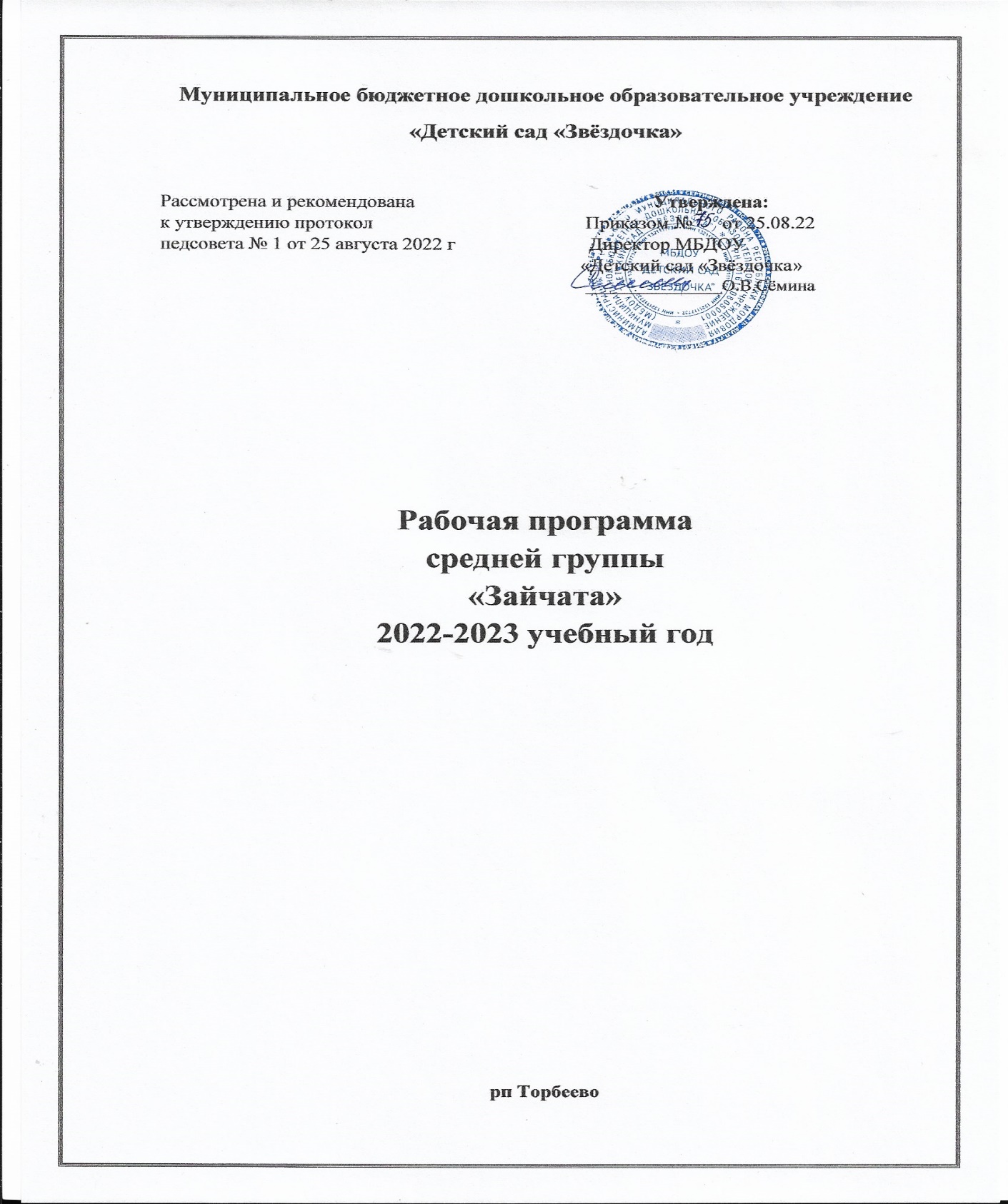 Содержание1. Целевой раздел1.1.Пояснительная запискаРабочая  программа по развитию детей  средней группы (Далее - Программа) разработана в соответствии с  основной образовательной программой   дошкольного образования «От рождения до школы» под редакцией Н.Е. Вераксы, М.А. Васильевой, Т.С. Комаровой,  в соответствии с ФГОС ДО. Программа определяет содержание и организацию образовательного процесса средней группы  Муниципального бюджетного дошкольного образовательного учреждения  детского сада «Звёздочка» (Далее МБДОУ)Нормативной базой для составления рабочей программы  муниципального бюджетного дошкольного образовательного учреждения детского сада  «Звёздочка»  являются:  Федеральный закон «Об образовании в Российской федерации» от 29. 12. 2012 года № 273 - ФЗПриказ Минобразования и науки РФ от 30.08.2013г. № 1014 « Об утверждении Порядка организации  и осуществления образовательной деятельности по основным общеобразовательным программам – образовательным программам дошкольного образования»СП 2.4.3648-20 «Санитарно-эпидемиологические требования к организациям воспитания и обучения, отдыха и оздоровления детей и молодежи»Приказ Минобразования и науки РФ от 17.10.2013г. № 1155 «Об утверждении  Федерального Государственного Образовательного Стандарта Дошкольного Образования»  (ФГОС  ДО). Устав  МБДОУ.Образовательная программа  МБДОУ «Детский сад «Звёздочка» разработанная на основе образовательной программы «От рождения до школы» под редакцией Н.Е. Вераксы, М.А. Васильевой, Т.С. Комаровой.Цели, задачи  и принципы реализации ПрограммыЦелью Программы является проектирование социальных ситуаций развития ребенка и развивающей предметно-пространственной среды, обеспечивающих позитивную социализацию, мотивацию и поддержку индивидуальности детей через общение, игру, познавательно-исследовательскую деятельность и другие формы активности. Цели Программы достигаются через решение следующих задач:•	охрана и укрепление физического и психического здоровья детей, в том числе их эмоционального благополучия;•	обеспечение равных возможностей для полноценного развития каждого ребенка в период дошкольного детства независимо от места проживания, пола, нации, языка, социального статуса;•	создание благоприятных условий развития детей в соответствии с их возрастными и индивидуальными особенностями, развитие способностей и творческого потенциала каждого ребенка как субъекта отношений с другими детьми, взрослыми и миром;•	объединение обучения и воспитания в целостный образовательный процесс на основе духовно-нравственных и социокультурных ценностей, принятых в обществе правил и норм поведения в интересах человека, семьи, общества;•	формирование общей культуры личности детей, развитие их социальных, нравственных, эстетических, интеллектуальных, физических качеств, инициативности, самостоятельности и ответственности ребенка, формирование предпосылок учебной деятельности;•	формирование социокультурной среды, соответствующей возрастным и индивидуальным особенностям детей;•	обеспечение психолого-педагогической поддержки семьи и повышение компетентности родителей (законных представителей) в вопросах развития и образования, охраны и укрепления здоровья детей;•	обеспечение преемственности целей, задач и содержания дошкольного общего и начального общего образования.Решение обозначенных в Программе целей и задач воспитания возможно только при систематической и целенаправленной поддержке педагогом различных форм детской активности и инициативы. От педагогического мастерства каждого воспитателя, его культуры, любви к детям зависят уровень общего развития, которого достигнет ребенок, степень прочности приобретенных им нравственных качеств. Заботясь о здоровье и всестороннем воспитании детей, педагоги дошкольных образовательных учреждений совместно с семьей должны стремиться сделать счастливым детство каждого ребенка.Программа строится на принципе культуросообразности. Реализация этого принципа обеспечивает учёт национальных ценностей и традиций в образовании, восполняет недостатки духовно-нравственного и эмоционального воспитания ребёнка. Образование рассматривается как процесс приобщения ребенка к основным компонентам человеческой культуры (знание, мораль, искусство, труд).1.2. Значимые для разработки и реализации Программы характеристики     В области содержания и организации образовательного процесса Программа учитывает следующие объективные  специфические (национально-культурные, демографические, климатические и др.) особенности осуществления  образовательного процесса:1.2.1.  Национально – культурные особенности:Этнический состав воспитанников ДОУ: русские, мордва, татары. Реализация регионального компонента осуществляется через знакомство с национально-культурными особенностями родного края. Знакомясь с родным краем, его достопримечательностями, ребенок учится осознавать себя, живущим в определенный временной период, в определенных этнокультурных условиях. Данная информация реализуется через целевые прогулки, беседы, проекты. 1.2.3. Климатические особенности:При организации образовательного процесса учитываются климатические особенности региона:  время начала и окончания тех или иных сезонных явлений (листопад, таяние снега и т. д.) и интенсивность их протекания; состав флоры и фауны; длительность светового дня; погодные условия и т. д. В режим дня группы ежедневно включены бодрящая гимнастика, упражнения для профилактики плоскостопия, дыхательная гимнастика . В теплое время года – жизнедеятельность детей, преимущественно, организуется на открытом воздухе.Исходя из климатических особенностей региона, график образовательного процесса составляется в соответствии с выделением двух периодов:1. холодный период: учебный год (сентябрь-май, составляется определенный режим дня и расписание непосредственно образовательной деятельности;2. теплый  период (июнь-август, для которого составляется другой режим дня)  1.3.  Возрастные особенности  развития детей 4-5 лет.В игровой деятельности детей среднего дошкольного возраста появляются ролевые взаимодействия. Они указывают на то, что дошкольники начинают отделять себя от принятой роли. В процессе игры роли могут меняться. Игровые действия начинают выполняться не ради них самих, а ради смысла игры. Происходит разделение игровых и реальных взаимодействий детей. Значительное развитие получает изобразительная деятельность. Рисунок становится предметным и детализированным. Графическое изображение человека характеризуется наличием туловища, глаз, рта, носа, волос, иногда одежды и ее деталей. Совершенствуется техническая сторона изобразительной деятельности. Дети могут рисовать основные геометрические фигуры, вырезать ножницами, наклеивать изображения на бумагу и т. д.Усложняется конструирование. Постройки могут включать 5-6 деталей. Формируются навыки конструирования по собственному замыслу, а также планирование последовательности действий.Двигательная сфера ребенка характеризуется позитивными изменениями мелкой крупной моторики. Развиваются ловкость, координация движений. Дети в этом возрасте лучше, чем младшие дошкольники, удерживают равновесие, перешагивают через небольшие преграды. Усложняются игры с мячом.К концу среднего дошкольного возраста восприятие детей становится более развитым. Они оказываются способными назвать форму, на которую похож тот или  иной предмет. Они могут вычленять в сложных объектах простые формы и из простых форм воссоздавать сложные объекты. Дети способны упорядочить группы предметов по сенсорному признаку — величине, цвету; выделить такие параметры, как высота, длина и ширина. Совершенствуется ориентация в пространстве.Возрастает объем памяти. Дети запоминают до 7-8 названий предметов. Начинает складываться произвольное запоминание: дети способны принять задачу на упоминание, помнят поручения взрослых, могут выучить небольшое стихотворение и т. д.Начинает развиваться образное мышление. Дети оказываются способными использовать простые схематизированные изображения для решения несложных задач. Дошкольники могут строить по схеме, решать лабиринтные задачи. Развивается предвосхищение. На основе пространственного расположения объектов дети мог сказать, что произойдет в результате их взаимодействия. Однако при этом им трудно встать на позицию другого наблюдателя и во внутреннем плане совершить мыслительное преобразование образа.Для детей этого возраста особенно характерны известные феномены Ж. Пиаже сохранение количества, объема и величины. Продолжает развиваться воображение. Формируются такие его особенности, к оригинальность и произвольность. Дети могут самостоятельно придумать небольшую сказку на заданную тему.Увеличивается устойчивость внимания. Ребенку оказывается доступной сосредоточенная деятельность в течение 15-20 минут. Он способен удерживать в памяти; при выполнении каких-либо действий несложное условие.В среднем дошкольном возрасте улучшается произношение звуков и дикция. Речь становится предметом активности детей. Они удачно имитируют голоса животных, интонационно выделяют речь тех или иных персонажей. Интерес вызывают ритмическая структура речи, рифмы.Развивается грамматическая сторона речи. Дошкольники занимаются словотворчеством на основе грамматических правил. Речь детей при взаимодействии друг с другом носит ситуативный характер, а при общении с взрослым становится внеситуативной.Изменяется содержание общения ребенка и взрослого. Оно выходит за пределы конкретной ситуации, в которой оказывается ребенок. Ведущим становится познавательный мотив. Информация, которую ребенок получает в процессе общения, может быть сложной и трудной для понимания, но она вызывает у  него интерес.У детей формируется потребность в уважении со стороны взрослого, для них оказывается чрезвычайно важной его похвала. Это приводит к их повышенной обидчивости на замечания. Повышенная обидчивость представляет собой возрастной феномен.Взаимоотношения со сверстниками характеризуются избирательностью, которая выражается в предпочтении одних детей другим. Появляются постоянные партнёры по играм. В группах начинают выделяться лидеры. Появляются конкурентность, соревновательность. Последняя важна для сравнения себя с другими, что ведет к развитию образа Я ребенка, его детализации.Основные достижения возраста связаны с развитием:игровой деятельности; явлением ролевых и реальных взаимодействий; изобразительной деятельности; конструированием по замыслу, планированием; совершенствование  восприятия, развитием образного мышления и воображения, эгоцентричное познавательной позиции;  памяти, внимания, речи, познавательной мотивации, совершенствования восприятия; формированием потребности в уважении со стороны взрослого, появлением обидчивости, конкурентности, соревновательности со сверстниками, дальнейшим развитием образа Я ребенка, детализацией.1.4.Планируемые результаты освоения программы (целевые ориентиры) Целевые ориентиры не подлежат непосредственной оценке, в том числе в виде педагогической диагностики (мониторинга), и не являются основанием для их формального сравнения с реальными достижениями детей. Они не являются основанием для их формального сравнения с реальными достижениями детей.Целевые ориентиры на этапе завершения дошкольного образования:ребёнок овладевает основными культурными способами деятельности, проявляет инициативу и самостоятельность в разных видах деятельности - игре, общении, познавательно-исследовательской деятельности, конструировании и др.; способен выбирать себе род занятий, участников по совместной деятельности;ребёнок обладает установкой положительного отношения к миру, к разным видам труда, другим людям и самому себе, обладает чувством собственного достоинства; активно взаимодействует со сверстниками и взрослыми, участвует в совместных играх. Способен договариваться, учитывать интересы и чувства других, сопереживать неудачам и радоваться успехам других, адекватно проявляет свои чувства, в том числе чувство веры в себя, старается разрешать конфликты;ребёнок обладает развитым воображением, которое реализуется в разных видах деятельности, и прежде всего в игре; ребёнок владеет разными формами и видами игры, различает условную и реальную ситуации, умеет подчиняться разным правилам и социальным нормам;ребёнок достаточно хорошо владеет устной речью, может выражать свои мысли и желания, может использовать речь для выражения своих мыслей, чувстви желаний, построения речевого высказывания в ситуации общения, может выделять звуки в словах, у ребёнка складываются предпосылки грамотности;у ребёнка развита крупная и мелкая моторика; он подвижен, вынослив, владеет основными движениями, может контролировать свои движения и управлять ими;ребёнок способен к волевым усилиям, может следовать социальным нормам поведения и правилам в разных видах деятельности, во взаимоотношениях с взрослыми и сверстниками, может соблюдать правила безопасного поведения и личной гигиены;ребёнок проявляет любознательность, задаёт вопросы взрослым и сверстникам, интересуется причинно-следственными связями, пытается самостоятельно придумывать объяснения явлениям природы и поступкам людей; склонен наблюдать, экспериментировать. Обладает начальными знаниями о себе, о природном и социальном мире, в котором он живёт; знаком с произведениями детской литературы, обладает элементарными представлениями из области живой природы, естествознания, математики, истории и т.п.; ребёнок способен к принятию собственных решений, опираясь на свои знания и умения в различных видах деятельности.         Целевые ориентиры Программы выступают основаниями преемственности дошкольного и начального общего образования. При соблюдении требований к условиям реализации Программы настоящие целевые ориентиры предполагают формирование у детей дошкольного возраста предпосылок к учебной деятельности на этапе завершения ими дошкольного образования.   В  учебный  период проводится оценка индивидуального развития детей. Такая оценка проводится педагогическим работником в рамках педагогической диагностики (оценки индивидуального развития детей дошкольного возраста, связанной с оценкой эффективности педагогических действий и лежащей в основе их дальнейшего планирования).Результаты педагогической диагностики (мониторинга) могут использоваться исключительно для решения следующих образовательных задач:индивидуализации образования (в том числе поддержки ребёнка, построения его образовательной траектории или профессиональной коррекции особенностей его развития);оптимизации работы с группой детей.В основе оценки лежат следующие принципы:Она строится на основе реального поведения ребенка, а не на результате выполнения специальных  заданий. Информация фиксируется  посредством прямого наблюдения за поведением ребенка. Результаты наблюдения педагог получает в естественной среде (в игровых ситуациях, в ходе режимных моментов, в процессе организованной образовательной деятельности).Тесты проводят педагоги, специалисты, которые проводят с ребенком много времени,  хорошо знают ребенка.Оценка максимально структурирована.    Анализ осуществляется в соответствии  с  показателями развития ребенка по  образовательным областям, представленным в общих диагностических листах  по каждому возрасту. Для этого заполняются  соответствующие карты  наблюдения  на группу.   Карты  наблюдения  позволяют получить наглядную картину усвоения программного содержания, как по группе, так и суммарные показатели по каждому ребенку. Это помогает педагогам планировать индивидуальную работу с детьми, вносить коррективы в содержание образовательной деятельности. Низкие показатели  на конец года указывают педагогам на  области, в отношении которых должна быть усилена работа с отдельными детьми или всей группой.    Методика оценивания  предусматривает  критерии выставления того или иного балла по каждому  параметру. Параметры, оцениваемые специалистами, выделены в отдельные подразделы. Все данные заносятся в сводные таблицы оценки динамики детей.      Система оценок мониторинга трехуровневая: « качество проявляется устойчиво» (2 балла), «качество проявляется неустойчиво», то есть, по сути, находится в зоне ближайшего развития, в стадии становления, и проявляется лишь   в совместной   со взрослым деятельности( 1 балл), «качество не проявляется» ( 0 баллов).Результаты мониторинга выражены в процентах и объективно показывают:Успешность освоения программы каждым ребенком;Успешность освоения содержания выделенных в Программе образовательных областей всей группой детей;     Динамика  изменений  степени освоения  содержания образовательных областей каждым ребенком индивидуально  и группой детей в целом за весь учебный год определяется путем сравнения  результатов, полученных на начало года и на конец года.  Если итоговое значение,  по какому – либо из параметров ниже 75%, то необходима более активная работа с группой  детей по данному  направлению. Возможно, педагогу следует пересмотреть методы и формы организации образовательной  работы.  Если к концу год показатели развития ребенка оказываются меньше 50 %, то разрабатывается  индивидуальная программа мероприятий, способствующих активизации процесса развития ребенка.2. Содержательный раздел.2.1. Описание образовательной деятельности в соответствии с направлениями развития ребенка, представленными в пяти образовательных областях    Обязательная часть обеспечивает выполнение основной  образовательной программы дошкольного образования «От рождения до школы» под редакцией М.А. Васильевой, В.В Гербовой, Т.С.Комаровой.Образовательная деятельность осуществляется в процессе организации различных видов детской деятельности  с учетом принципа интеграции по пяти образовательным областям: «Социально - коммуникативное развитие», «Познавательное развитие», «Речевое развитие», «Художественно-эстетическое развитие», «Физическое развитие».  Содержание Программы обеспечивает развитие личности, мотивации и способностей детей в различных видах деятельности и охватывает следующие структурные единицы, представляющие определенные направления развития и образования детей (далее - образовательные области):социально - коммуникативное развитие;физическое развитие;познавательное развитие;речевое развитие;художественно-эстетическое развитие.2.1.1  Образовательная область «Социально – коммуникативное  развитие»Содержание психолого- педагогической работыБезопасное поведение в природе. Продолжать знакомить с многообразием животного и растительного мира, с явлениями неживой природы.
Формировать элементарные представления о способах взаимодействия с животными и растениями, о правилах поведения в природе. Формировать понятия: «съедобное», «несъедобное», «лекарственные растения». Знакомить с опасными насекомыми и ядовитыми растениями.Безопасность на дорогах. Развивать наблюдательность, умение ориентироваться в помещении и на участке детского сада, в ближайшей местности. Продолжать знакомить с понятиями «улица», «дорога», «перекресток», «остановка общественного транспорта» и элементарными правилами поведения на улице. Подводить детей к осознанию необходимости соблюдать правила дорожного движения. Уточнять знания детей о назначении светофора и работе полицейского. Знакомить с различными видами городского транспорта, особенностями их внешнего вида и назначения («Скорая помощь», «Пожарная», машина МЧС, «Полиция», трамвай, троллейбус, автобус). Знакомить со знаками дорожного движения «Пешеходный переход», «Остановка общественного транспорта».Безопасность собственной жизнедеятельности. Знакомить с правилами безопасного поведения во время игр. Рассказывать о ситуациях, опасных для жизни и здоровья. Знакомить с назначением, работой и правилами пользования бытовыми электроприборами (пылесос, электрочайник, утюг и др.). Закреплять умение пользоваться столовыми приборами (вилка, нож), ножницами. Знакомить с правилами езды на велосипеде. Знакомить с правилами поведения с незнакомыми людьми.
Рассказывать детям о работе пожарных, причинах возникновения пожаров и правилах поведения при пожаре.2.1.2  Образовательная область « Физическое  развитие»Содержание психолого- педагогической работыФормировать правильную осанку. Развивать и совершенствовать двигательные умения и навыки детей, умение творчески использовать их в самостоятельной двигательной деятельности. Закреплять и развивать умение ходить и бегать с согласованными движениями рук и ног. Учить бегать легко, ритмично, энергично отталкиваясь носком. Учить ползать, пролезать, подлезать, перелезать через предметы. Учить перелезать с одного пролета гимнастической стенки на другой (вправо, влево). Учить энергично отталкиваться и правильно приземляться в прыжках на двух ногах на месте и с продвижением вперед, ориентироваться в пространстве. В прыжках в длину и высоту с места учить сочетать отталкивание со взмахом рук, при приземлении сохранять равновесие. Закреплять умение принимать правильное исходное положение при метании, отбивать мяч о землю правой и левой рукой, бросать и ловить его кистями рук (не прижимая к груди). Развивать психофизические качества: быстроту, выносливость, гибкость, ловкость и др.Учить выполнять ведущую роль в подвижной игре, осознанно относиться к выполнению правил игры. Во всех формах организации двигательной деятельности развивать у детей организованность, самостоятельность, инициативность, умение
поддерживать дружеские взаимоотношения со сверстниками.Подвижные игры. Продолжать развивать активность детей в играх с мячами, скакалками, обручами и т. д. Развивать быстроту, силу, ловкость, пространственную ориентировку. Воспитывать самостоятельность и инициативность в организации знакомых игр. Приучать к выполнению действий по сигналу.2.1.3  Образовательная область «Познавательное  развитие»Содержание психолого- педагогической работыФормирование элементарных математических представленийКоличество и счет. Дать детям представление о том, что множество («много») может состоять из разных по качеству элементов: предметов разного цвета, размера, формы; учить сравнивать части множества, определяя их равенство или неравенство на основе составления пар предметов (не прибегая к счету). Вводить в речь детей выражения: «Здесь много кружков, одни — красного цвета, а другие — синего; красных кружков больше, чем синих, а синих меньше, чем красных» или «красных и синих кружков поровну». Учить считать до 5 (на основе наглядности), пользуясь правильными приемами счета: называть числительные по порядку; соотносить каждое числительное только с одним предметом пересчитываемой группы; относить последнее числительное ко всем пересчитанным предметам, например: «Один, два, три — всего три кружка». Сравнивать две группы предметов, именуемые числами 1–2, 2–2, 2–3, 3–3, 3–4, 4–4, 4–5, 5–5. Формировать представления о порядковом счете, учить правильно пользоваться количественными и порядковыми числительными, отвечать на вопросы «Сколько?», «Который по счету?», «На котором месте?». Формировать представление о равенстве и неравенстве групп на основе счета: «Здесь один, два зайчика, а здесь одна, две, три елочки. Елочек больше, чем зайчиков; 3 больше, чем 2, а 2 меньше, чем 3». Учить уравнивать неравные группы двумя способами, добавляя к меньшей группе один (недостающий) предмет или убирая из большей группы один (лишний) предмет («К 2 зайчикам добавили 1 зайчика, ста- ло 3 зайчика и елочек тоже 3. Елочек и зайчиков поровну — 3 и 3» или: «Елочек больше (3), а зайчиков меньше (2). Убрали 1 елочку, их стало тоже 2. Елочек и зайчиков стало поровну: 2 и 2»). Отсчитывать предметы из большего количества; выкладывать, приносить определенное количество предметов в соответствии с образцом или заданным числом в пределах 5 (отсчитай 4 петушка, принеси 3 зайчика). На основе счета устанавливать равенство (неравенство) групп предметов в ситуациях, когда предметы в группах расположены на разном расстоянии друг от друга, когда они отличаются по размерам, по форме расположения в пространстве.Величина. Совершенствовать умение сравнивать два предмета по величине (длине, ширине, высоте), а также учить сравнивать два предмета по толщине путем непосредственного наложения или приложения их друг к другу; отражать результаты сравнения в речи, используя прилагательные (длиннее — короче, шире — уже, выше — ниже, толще — тоньше или равные (одинаковые) по длине, ширине, высоте, толщине). Учить сравнивать предметы по двум признакам величины (красная лента длиннее и шире зеленой, желтый шарфик короче и уже синего). Устанавливать размерные отношения между 3–5 предметами разной длины (ширины, высоты), толщины, располагать их в определенной последовательности — в порядке убывания или нарастания величины. Вводить в активную речь детей понятия, обозначающие размерные отношения предметов (эта (красная) башенка — самая высокая, эта (оранжевая) — пониже, эта (розовая) — еще ниже, а эта (желтая) — самая низкая» и т. д.).Форма. Развивать представление детей о геометрических фигурах: круге, квадрате, треугольнике, а также шаре, кубе. Учить выделять особые признаки фигур с помощью зрительного и осязательно-двигательного анализаторов (наличие или отсутствие углов, устойчивость, подвижность и др.). Познакомить детей с прямоугольником, сравнивая его с кругом, квадратом, треугольником. Учить различать и называть прямоугольник, его элементы: углы и стороны. Формировать представление о том, что фигуры могут быть разных размеров: большой — маленький куб (шар, круг, квадрат, треугольник, прямоугольник). Учить соотносить форму предметов с известными геометрическими фигурами: тарелка — круг, платок — квадрат, мяч — шар, окно, дверь — прямо- угольник и др.
Ориентировка в пространстве. Развивать умения определять пространственные направления от себя, двигаться в заданном направлении (вперед — назад, направо — налево, вверх — вниз); обозначать словами положение предметов по отношению к себе (передо мной стол, справа от меня дверь, слева — окно, сзади на полках — игрушки). Познакомить с пространственными отношениями: далеко — близко (дом стоит близко, а березка растет далеко).
Ориентировка во времени. Расширять представления детей о частях суток, их характерных особенностях, последовательности (утро — день — вечер — ночь). Объяснить значение слов: «вчера», «сегодня», «завтра».Развитие познавательно- исследовательской деятельностиПознавательно-исследовательская деятельность. Продолжать знакомить детей с обобщенными способами исследования разных объектов с помощью специально разработанных систем сенсорных эталонов, помогать осваивать перцептивные действия. Формировать умение получать сведения о новом объекте в процессе его практического исследования. Формировать умение выполнять ряд последовательных действий в соответствии с задачей и предлагаемым алгоритмом деятельности. Учить понимать и использовать в познавательно-исследовательской деятельности модели, предложенные взрослым.Сенсорное развитие. Продолжать работу по сенсорному развитию в разных видах деятельности. Обогащать сенсорный опыт, знакомя детей с широким кругом предметов и объектов, с новыми способами их обследования. Закреплять полученные ранее навыки обследования предметов и объектов. Совершенствовать восприятие детей путем активного использования всех органов чувств (осязание, зрение, слух, вкус, обоняние). Обогащать чувственный опыт и умение фиксировать полученные впечатления в речи. Продолжать знакомить с геометрическими фигурами (круг, треугольник, квадрат, прямоугольник, овал), с цветами (красный, синий, зеленый, желтый, оранжевый, фиолетовый, белый, серый). Развивать осязание. Знакомить с различными материалами на ощупь, путем прикосновения, поглаживания (характеризуя ощущения: гладкое, холодное, пушистое, жесткое, колючее и др.). Формировать образные представления на основе развития образного восприятия в процессе различных видов деятельности. Развивать умение использовать эталоны как общепринятые свойства и качества предметов (цвет, форма, размер, вес и т. п.); подбирать предметы по 1–2 качествам (цвет, размер, материал и т. п.).Проектная деятельность. Развивать первичные навыки в проектно-исследовательской деятельности, оказывать помощь в оформлении ее результатов и создании условий для их презентации сверстникам. Привлекать родителей к участию в исследовательской деятельности детей.
Дидактические игры. Учить детей играм, направленным на закрепление представлений о свойствах предметов, совершенствуя умение сравнивать предметы по внешним признакам, группировать; составлять целое из частей (кубики, мозаика, пазлы). Совершенствовать тактильные, слуховые, вкусовые ощущения детей («Определи на ощупь (по вкусу, по звучанию)»). Развивать наблюдательность и внимание («Что изменилось?», «У кого колечко?»). Помогать детям осваивать правила простейших настольно-печатных игр («Домино», «Лото»).Ознакомление с предметным окружениемСоздавать условия для расширения представлений детей об объектах окружающего мира. Рассказывать о предметах, необходимых детям в разных видах деятельности (игре, труде, рисовании, аппликации и т. д.). Расширять знания детей об общественном транспорте (автобус, поезд, самолет, теплоход). Продолжать знакомить детей с признаками предметов, побуждать определять их цвет, форму, величину, вес. Рассказывать о материалах (стекло, металл, резина, кожа, пластмасса), из которых сделаны предметы, об их свойствах и качествах. Объяснять целесообразность изготовления предмета из определенного материала (корпус машин — из металла, шины — из резины и т. п.). Формировать элементарные представления об изменении видов человеческого труда и быта на примере истории игрушки и предметов обихода.Ознакомление с социальным миромРасширять представления о правилах поведения в общественных местах. Расширять знания детей об общественном транспорте (автобус, поезд,самолет, теплоход). Формировать первичные представления о школе. Продолжать знакомить с культурными явлениями (театром, цирком, зоопарком, вернисажем), их атрибутами, людьми, работающими в них, правилами поведения. Рассказывать о самых красивых местах родного города (поселка), его достопримечательностях. Дать детям доступные их пониманию представления о государственных праздниках. Рассказывать о Российской армии, о воинах, которые охраняют нашу Родину (пограничники, моряки, летчики). Дать элементарные представления о жизни и особенностях труда в городе и в сельской местности (с опорой на опыт детей). Продолжать знакомить с различными профессиями (шофер, почтальон, продавец, врач и т. д.); расширять и обогащать представления о трудовых действиях, орудиях труда, результатах труда. Познакомить детей с деньгами, возможностями их использования. Продолжать воспитывать любовь к родному краю; рассказывать детям о самых красивых местах родного города (поселка), его достопримечательностях. Дать детям доступные их пониманию представления о государственных праздниках. Рассказывать о Российской армии, о воинах, которые охраняют нашу
 (пограничники, моряки, летчики).Ознакомление с миром природыРасширять представления детей о природе. Знакомить с домашними животными, декоративными рыбками (с золотыми рыбками, кроме вуалехвоста и телескопа, карасем и др.), птицами (волнистые попугайчики, канарейки и др.). Знакомить детей с представителями класса пресмыкающихся (ящерица, черепаха), их внешним видом и способами передвижения (у ящерицы продолговатое тело, у нее есть длинный хвост, который она может сбросить; ящерица очень быстро бегает).Расширять представления детей о некоторых насекомых (муравей, бабочка, жук, божья коровка). Расширять представления о фруктах (яблоко, груша, слива, персик и др.), овощах (помидор, огурец, морковь, свекла, лук и др.) и ягодах (малина, смородина, крыжовник и др.), грибах (маслята, опята, сыроежки и др.). Закреплять знания детей о травянистых и комнатных растениях (бальзамин, фикус, хлорофитум, герань, бегония, примула и др.); знакомить со способами ухода за ними. Учить узнавать и называть 3–4 вида деревьев (елка, сосна, береза, клен и др.). В процессе опытнической деятельности расширять представления детей о свойствах песка, глины и камня. Организовывать наблюдения за птицами, прилетающими на участок (ворона, голубь, синица, воробей, снегирь и др.), подкармливать их зимой. Закреплять представления детей об условиях, необходимых для жизни людей, животных, растений (воздух, вода, питание и т. п.)  Учить детей замечать изменения в природе.
Рассказывать об охране растений и животных.2.1.4  Образовательная область «Речевое  развитие»Содержание психолого- педагогической работыФормирование словаря. Пополнять и активизировать словарь детей на основе углубления знаний о ближайшем окружении. Расширять представления о предметах, явлениях, событиях, не имевших места в их собственном опыте. Активизировать употребление в речи названий предметов, их частей, материалов, из которых они изготовлены. Учить использовать в речи наиболее употребительные прилагательные, глаголы, наречия, предлоги. Вводить в словарь детей существительные, обозначающие профессии; глаголы, характеризующие трудовые действия. Продолжать учить детей определять и называть местоположение предмета (слева, справа, рядом, около, между), время суток. Помогать заменять часто используемые детьми указательные местоимения и наречия (там, туда, такой, этот) более точными выразительными словами; употреблять слова-антонимы (чистый — грязный, светло — темно). Учить употреблять существительные с обобщающим значением (мебель, овощи, животные и т. п.).
Звуковая культура речи. Закреплять правильное произношение гласных и согласных звуков, отрабатывать произношение свистящих, шипящих и сонорных (р, л) звуков. Развивать артикуляционный аппарат. Продолжать работу над дикцией: совершенствовать отчетливое произнесение слов и словосочетаний. Развивать фонематический слух: учить различать на слух и называть слова, начинающиеся на определенный звук. Совершенствовать интонационную выразительность речи.
Грамматический строй речи. Продолжать формировать у детей умение согласовывать слова в предложении, правильно использовать предлоги в речи; образовывать форму множественного числа существительных, обозначающих детенышей животных (по аналогии), употреблять эти существительные в именительном и винительном падежах (лисята — лисят, медвежата — медвежат); правильно употреблять форму множественного числа родительного падежа существительных (вилок, яблок, туфель). Напоминать правильные формы повелительного наклонения некоторых глаголов (Ляг! Лежи! Поезжай! Беги! и т. п.), несклоняемых существительных (пальто, пианино, кофе, какао).Поощрять характерное для пятого года жизни словотворчество, тактично подсказывать общепринятый образец слова. Побуждать детей активно употреблять в речи простейшие виды сложносочиненных и сложноподчиненных предложений.
Связная речь. Совершенствовать диалогическую речь: учить участвовать в беседе, понятно для слушателей отвечать на вопросы и задавать их. Учить детей рассказывать: описывать предмет, картину; упражнять в составлении рассказов по картине, созданной ребенком с использованием раздаточного дидактического материала.
Упражнять детей в умении пересказывать наиболее выразительные и динамичные отрывки из сказок.Приобщение к художественной литературеПродолжать приучать детей слушать сказки, рассказы, стихотворения; запоминать небольшие и простые по содержанию считалки. Помогать им, используя разные приемы и педагогические ситуации, правильно воспринимать содержание произведения, сопереживать его героям. Зачитывать по просьбе ребенка понравившийся отрывок из сказки, рассказа, стихотворения, помогая становлению личностного отношения к произведению. Поддерживать внимание и интерес к слову в литературном произведении. Продолжать работу по формированию интереса к книге. Предлагать вниманию детей иллюстрированные издания знакомых произведений. Объяснять, как важны в книге рисунки; показывать, как много интересного можно узнать, внимательно рассматривая книжные иллюстрации. Познакомить с книжками, оформленными Ю. Васнецовым, Е. Рачевым, Е. Чарушиным.2.1.5  Образовательная область «Художественно-эстетическое развитие»Содержание психолого- педагогической работыПриобщение к искусствуПриобщать детей к восприятию искусства, развивать интерес к нему. Поощрять выражение эстетических чувств, проявление эмоций при рассматривании предметов народного и декоративно-прикладного искусства, прослушивании произведений музыкального фольклора. Познакомить детей с профессиями артиста, художника, композитора. Побуждать узнавать и называть предметы и явления природы, окружающей действительности в художественных образах (литература, музыка, изобразительное искусство). Учить различать жанры и виды искусства: стихи, проза, загадки (литература), песни, танцы, музыка, картина (репродукция), скульптура (изобразительное искусство), здание и сооружение (архитектура). Учить выделять и называть основные средства выразительности (цвет, форма, величина, ритм, движение, жест, звук) и создавать свои художественные образы в изобразительной, музыкальной, конструктивной деятельности. Познакомить детей с архитектурой. Формировать представления о том, что дома, в которых они живут (детский сад, школа, другие здания), — это архитектурные сооружения; дома бывают разные по форме, высоте, длине, с разными окнами, с разным количеством этажей, подъездов и т. д. Вызывать интерес к различным строениям, расположенным вокруг детского сада (дома, в которых живут ребенок и его друзья, школа, кинотеатр). Привлекать внимание детей к сходству и различиям разных зданий, поощрять самостоятельное выделение частей здания, его особенностей. Закреплять умение замечать различия в сходных по форме и строению зданиях (форма и величина входных дверей, окон и других частей). Поощрять стремление детей изображать в рисунках, аппликациях реальные и сказочные строения. Развивать интерес к посещению кукольного театра, выставок. Закреплять знания детей о книге, книжной иллюстрации. Познакомить с библиотекой как центром хранения книг, созданных писателями и поэтами.
Знакомить с произведениями народного искусства (потешки, сказки, загадки, песни, хороводы, заклички, изделия народного декоративно-прикладного искусства). Воспитывать бережное отношение к произведениям искусства.Изобразительная деятельностьПродолжать развивать интерес детей к изобразительной деятельности. Вызывать положительный эмоциональный отклик на предложение рисовать, лепить, вырезать и наклеивать. Продолжать развивать эстетическое восприятие, образные представления, воображение, эстетические чувства, художественно-творческие способности. Продолжать формировать умение рассматривать и обследовать предметы, в том числе с помощью рук. Обогащать представления детей об изобразительном искусстве (иллюстрации к произведениям детской литературы, репродукции произведений живописи, народное декоративное искусство, скульптура малых форм и др.) как основе развития творчества. Учить детей выделять и использовать средства выразительности в рисовании, лепке, аппликации. Продолжать формировать умение создавать коллективные произведения в рисовании, лепке, аппликации.
Закреплять умение сохранять правильную позу при рисовании: не горбиться, не наклоняться низко над столом, к мольберту; сидеть свободно, не напрягаясь. Приучать детей быть аккуратными: сохранять свое рабочее место в порядке, по окончании работы убирать все со стола. Учить проявлять дружелюбие при оценке работ других детей.
Рисование. Продолжать формировать у детей умение рисовать отдельные предметы и создавать сюжетные композиции, повторяя изображение одних и тех же предметов (неваляшки гуляют, деревья на нашем участке зимой, цыплята гуляют по травке) и добавляя к ним другие (солнышко, падающий снег и т. д.). Формировать и закреплять представления о форме предметов (круглая, овальная, квадратная, прямоугольная, треугольная), величине, расположении частей. Помогать детям при передаче сюжета располагать изображения на всем листе в соответствии с содержанием действия и включенными в действие объектами. Направлять внимание детей на передачу соотношения предметов по величине: дерево высокое, куст ниже дерева, цветы ниже куста. Продолжать закреплять и обогащать представления детей о цветах и оттенках окружающих предметов и объектов природы. К уже известным цветам и оттенкам добавить новые (коричневый, оранжевый, светло-зеле-
ный); формировать представление о том, как можно получить эти цвета. Учить смешивать краски для получения нужных цветов и оттенков. Развивать желание использовать в рисовании, аппликации разнообразные цвета, обращать внимание на многоцветие окружающего мира. Закреплять умение правильно держать карандаш, кисть, фломастер, цветной мелок; использовать их при создании изображения.
Учить детей закрашивать рисунки кистью, карандашом, проводя линии и штрихи только в одном направлении (сверху вниз или слева направо); ритмично наносить мазки, штрихи по всей форме, не выходя за пределы контура; проводить широкие линии всей кистью, а узкие линии и точки — концом ворса кисти. Закреплять умение чисто промывать кисть перед использованием краски другого цвета. К концу года формировать у детей умение получать светлые и темные оттенки цвета, изменяя нажим на карандаш. Формировать умение правильно передавать расположение частей при рисовании сложных предметов (кукла, зайчик и др.) и соотносить их по
величине.
Декоративное рисование. Продолжать формировать умение создавать декоративные композиции по мотивам дымковских, филимоновских узоров. Использовать дымковские и филимоновские изделия для развития эстетического восприятия прекрасного и в качестве образцов для создания узоров в стиле этих росписей (для росписи могут использоваться вылепленные детьми игрушки и силуэты игрушек, вырезанные из бумаги). Познакомить детей с городецкими изделиями. Учить выделять элементы городецкой росписи (бутоны, купавки, розаны, листья); видеть и называть цвета, используемые в росписи.
Лепка. Продолжать развивать интерес детей к лепке; совершенствовать умение лепить из глины (из пластилина, пластической массы). Закреплять приемы лепки, освоенные в предыдущих группах; учить прищипыванию с легким оттягиванием всех краев сплюснутого шара, вытягиванию отдельных частей из целого куска, прищипыванию мелких деталей (ушки у котенка, клюв у птички). Учить сглаживать пальцами поверхность вылепленного предмета, фигурки. Учить приемам вдавливания середины шара, цилиндра для получения полой формы. Познакомить с приемами использования стеки. Поощрять стремление украшать вылепленные изделия узором при помощи стеки. Закреплять приемы аккуратной лепки.
Аппликация. Воспитывать интерес к аппликации, усложняя ее содержание и расширяя возможности создания разнообразных изображений. Формировать у детей умение правильно держать ножницы и пользоваться ими. Обучать вырезыванию, начиная с формирования навыка разрезания по прямой сначала коротких, а затем длинных полос. Учить составлять из полос изображения разных предметов (забор, скамейка, лесенка, дерево, кустик и др.). Учить вырезать круглые формы из квадрата и овальные из прямоугольника путем скругления углов; использовать этот прием для изображения в аппликации овощей, фруктов, ягод, цветов и т. п. Продолжать расширять количество изображаемых в аппликации предметов (птицы, животные, цветы, насекомые, дома, как реальные, так и воображаемые) из готовых форм. Учить детей преобразовывать эти фор- мы, разрезая их на две или четыре части (круг — на полукруги, четверти; квадрат — на треугольники и т. д.). Закреплять навыки аккуратного вырезывания и наклеивания. Поощрять проявление активности и творчества.Конструктивно-модельная деятельностьОбращать внимание детей на различные здания и сооружения вокруг их дома, детского сада. На прогулках в процессе игр рассматривать с детьми машины, тележки, автобусы и другие виды транспорта, выделяя их части, называть их форму и расположение по отношению к самой большой части. Продолжать развивать у детей способность различать и называть строительные детали (куб, пластина, кирпичик, брусок); учить использовать их с учетом конструктивных свойств (устойчивость, форма, величина). Развивать умение устанавливать ассоциативные связи, предлагая вспомнить, какие похожие сооружения дети видели. Учить анализировать образец постройки: выделять основные части, различать и соотносить их по величине и форме, устанавливать пространственное расположение этих частей относительно друг друга (в домах — стены, вверху — перекрытие, крыша; в автомобиле — кабина, кузов и т. д.). Учить самостоятельно измерять постройки (по высоте, длине и ширине), соблюдать заданный воспитателем принцип конструкции («Построй такой же домик, но высокий»). Учить сооружать постройки из крупного и мелкого строительного материала, использовать детали разного цвета для создания и украшения построек. Обучать конструированию из бумаги: сгибать прямоугольный лист бумаги пополам, совмещая стороны и углы (альбом, флажки для украшения участка, поздравительная открытка), приклеивать к основной форме детали (к дому — окна, двери, трубу; к автобусу — колеса; к стулу — спинку). Приобщать детей к изготовлению поделок из природного материала: коры, веток, листьев, шишек, каштанов, ореховой скорлупы, соломы (лодочки, ежики и т. д.). Учить использовать для закрепления частей клей, пластилин; применять в поделках катушки, коробки разной величины и другие предметы.Музыкальная  деятельностьПродолжать развивать у детей интерес к музыке, желание ее слушать, вызывать эмоциональную отзывчивость при восприятии музыкальных произведений. Обогащать музыкальные впечатления, способствовать дальнейшему развитию основ музыкальной культуры.
Слушание. Формировать навыки культуры слушания музыки (не отвлекаться, дослушивать произведение до конца). Учить чувствовать характер музыки, узнавать знакомые произведения, высказывать свои впечатления о прослушанном. Учить замечать выразительные средства музыкального произведения: тихо, громко, медленно, быстро. Развивать способность различать звуки по высоте (высокий, низкий в пределах сексты, септимы).
Пение. Обучать детей выразительному пению, формировать умение петь протяжно, подвижно, согласованно (в пределах ре — си первой октавы). Развивать умение брать дыхание между короткими музыкальными фразами. Учить петь мелодию чисто, смягчать концы фраз, четко произносить слова, петь выразительно, передавая характер музыки. Учить петь с инструментальным сопровождением и без него (с помощью воспитателя).
Песенное творчество. Учить самостоятельно сочинять мелодию колыбельной песни и отвечать на музыкальные вопросы («Как тебя зовут?», «Что ты хочешь, кошечка?», «Где ты?»). Формировать умение импровизировать мелодии на заданный текст.
Музыкально-ритмические движения. Продолжать формировать у детей навык ритмичного движения в соответствии с характером музыки. Учить самостоятельно менять движения в соответствии с двух- и трех-частной формой музыки. Совершенствовать танцевальные движения: прямой галоп, пружинка, кружение по одному и в парах. Учить детей двигаться в парах по кругу в танцах и хороводах, ста-
вить ногу на носок и на пятку, ритмично хлопать в ладоши, выполнять простейшие перестроения (из круга врассыпную и обратно), подскоки. Продолжать совершенствовать у детей навыки основных движений (ходьба: «торжественная», спокойная, «таинственная»; бег: легкий, стремительный).
Развитие танцевально-игрового творчества. Способствовать развитию эмоционально-образного исполнения музыкально-игровых упражнений (кружатся листочки, падают снежинки) и сценок, используя мимику и пантомиму (зайка веселый и грустный, хитрая лисичка, сердитый волк и т. д.). Обучать инсценированию песен и постановке небольших музыкальных спектаклей.
Игра на детских музыкальных инструментах. Формировать умение подыгрывать простейшие мелодии на деревянных ложках, погремушках, барабане, металлофоне.2.2. Описание вариативных форм, способов, методов и средств реализации ПрограммыСодержание образовательных областей зависит от возрастных и индивидуальных особенностей детей, определяется целями и задачами Программы и может реализовываться в различных видах деятельности (общении, игре, познавательно-исследовательской деятельности - как сквозных механизмах развития ребенка):для детей дошкольного возраста (3 года - 8 лет) - ряд видов деятельности, таких как игровая, включая сюжетно-ролевую игру, игру с правилами и другие виды игры, коммуникативная (общение и взаимодействие со взрослыми и сверстниками), познавательно-исследовательская (исследования объектов окружающего мира и экспериментирования с ними), а также восприятие художественной литературы и фольклора, самообслуживание и элементарный бытовой труд (в помещении и на улице), конструирование из разного материала, включая конструкторы, модули, бумагу, природный и иной материал, изобразительная (рисование, лепка, аппликация), музыкальная (восприятие и понимание смысла музыкальных произведений, пение, музыкально-ритмические движения, игры на детских музыкальных инструментах) и двигательная (овладение основными движениями) формы активности ребенка.Формы работы с детьми. Программа предусматривает организацию: образовательной деятельности, осуществляемой в процессе организации различных видов детской деятельности: игровой, коммуникативной, трудовой, познавательно-исследовательской, продуктивной, музыкально-художественной, чтения (далее по тексту — «организованной образовательной деятельности»); образовательной деятельности, осуществляемой в ходе режимных моментов; самостоятельной деятельности детей; взаимодействия с семьями детей по реализации Программы. Совместная деятельность взрослого и детей осуществляется как в виде НОД, так и в виде образовательной деятельности, осуществляемой в режимных моментах. НОД реализуется через организацию различных видов деятельности: игровой, двигательной, познавательно-исследовательской, коммуникативной, продуктивной, музыкально-художественной, трудовой, чтения художественной литературы.Так же НОД реализуется через интеграцию с использованием разнообразных форм и методов работы, выбор которых осуществляется педагогами самостоятельно в зависимости от контингента детей, уровня освоения Программы и решения конкретных образовательных задач.Образовательная работа ориентирована на интеграцию образовательных областей.Выбор форм работы осуществляется педагогом самостоятельно и зависит от контингента воспитанников, опыта и творческого подхода педагога. В работе с детьми младшего дошкольного возраста используются преимущественно игровые, сюжетные и интегрированные формы образовательной деятельности. Обучение происходит опосредованно, в процессе увлекательной для малышей деятельности.Объем самостоятельной деятельности как свободной деятельности воспитанников в условиях созданной педагогами предметно- пространственной среды  по каждой образовательной области не определяется. Общий объем самостоятельной деятельности детей соответствует требованиям действующих СанПиН (3-4 часа в день для всех возрастных групп).Образовательный процесс  реализуется не только в образовательной деятельности,  но и в совместной деятельности взрослого и ребенка, что дает возможность снизить учебную нагрузку и позволяет осуществлять дифференцированный подход к детям, индивидуальную работу. Гармоничное сочетание индивидуальных, подгрупповых и  фронтальных форм организации непрерывно образовательной и совместной деятельности обеспечивает их  инновационность и целостность.2.3. Взаимодействие с семьями воспитанниковВедущая цель — создание необходимых условий для формирования  ответственных взаимоотношений с семьями воспитанников и развития компетентности родителей (способности разрешать разные типы социальнo-педагогической ситуации, связанных с воспитанием ребенка); обеспечение права родителей на уважение и понимание, на участие в жизни  детского сада.Основные задачи взаимодействия детского сада с семьей:
• изучение отношения педагогов и родителей (законными представителями) к различным вопросам воспитания, обучения, развития детей, условий организации разнообразной деятельности в детском саду и семье;
• знакомство педагогов и родителей (законных представителей)  с лучшим опытом воспитания в детском саду и семье, а также с трудностями, возникающими в семейном и общественном воспитании дошкольников;
• информирование друг друга об актуальных задачах воспитания и обучения детей и о возможностях детского сада и семьи в решении данных задач;
• создание в детском саду условий для разнообразного по содержанию и формам сотрудничества, способствующего развитию конструктивного взаимодействия педагогов и родителей (законных представителей) с детьми;
• привлечение семей воспитанников к участию в совместных с педагогами мероприятиях, организуемых в районе;
• поощрение родителей (законных представителей) за внимательное отношение к разнообразным стремлениям и потребностям ребенка, создание необходимых условий для их удовлетворения в семье.Содержание работы с семьями воспитанников  по направлениям: «Физическое развитие»:- информирование родителей (законных представителей)  о факторах, влияющих на физическое здоровье ребенка (спокойное общение, питание, закаливание, движение); - стимулирование двигательной активности ребенка совместными спортивными играми, прогулками. «Социально-коммуникативное развитие»:- знакомство родителей  (законных представителей) с опасными для здоровья ребенка ситуациями (дома, на даче, на дороге, в лесу, у водоема) и способами поведения в них;- привлекать родителей (законных представителей) к активному отдыху с детьми;- заинтересовать родителей (законных представителей) в развитии игровой деятельности детей, обеспечивающей успешную социализацию, усвоение гендерного поведения;- сопровождать и поддерживать семью воспитанников  в реализации воспитательных воздействий;- изучить традиции трудового воспитания в семьях воспитанников;- проводить совместные с родителями  (законных представителей)  конкурсы, акции по благоустройству и озеленению территории детского сада, ориентируясь на потребности и возможности детей и научно обоснованные принципы  и нормативы.          «Познавательное развитие»:- ориентировать родителей (законных представителей) на развитие у ребенка потребности к познанию, общению с  взрослыми и сверстниками; « Речевое развитие»:- развивать у родителей (законных представителей)  навыки общения с ребенком;- показывать значение доброго, теплого общения с ребенком;- показывать методы и приемы ознакомления ребенка с художественной литературой.  «Художественно - эстетическое развитие»:- поддержать стремление родителей (законных представителей)  развивать художественную деятельность детей в детском саду и дома;- привлекать родителей к активным формам совместной  с детьми деятельности способствующим возникновению творческого вдохновения;- раскрыть возможности музыки как средства благоприятного воздействия на психическое здоровье ребенка.Перспективное планирование работы с семьями воспитанников3. Организационный раздел.3.1.Предметно-пространственная  средаПространственная среда развивает и воспитывает ребенка, служит фоном и посредником  в личностно – развивающем взаимодействии. Работая над созданием пространственной среды, наш коллектив  учитывает требования ФГОС ДО,  а также требования  определенные  программой «Программа воспитания и обучения в детском саду»,   как возможность наиболее эффективного развития индивидуальности ребенка с учетом его склонностей, интересов.Развивающая предметно-пространственная среда  содержательно-насыщенная, трансформируемая, полифункциональная, вариативная, доступная и безопасная.Развивающая предметно-пространственная среда должна быть насыщенной, пригодной для совместной деятельности взрослого и ребёнка и самостоятельной деятельности детей, отвечающей потребностям детского возраста.В младших группах в основе замысла детской игры лежит предмет, поэтому  педагог каждый раз   обновляет игровую среду (постройки, игрушки, материалы и др.), чтобы пробудить у детей любопытство, познавательный интерес, желание ставить и решать игровую задачу. В групповой созданы условия для самостоятельной двигательной активности детей: предусмотрена площадь, свободная от мебели и игрушек.Развивающая предметно-пространственная среда в группе обеспечивает доступ к объектам природного характера; побуждает детей к наблюдениям на участке детского сада за ростом растений, к участию в элементарном труде, проведению опытов и экспериментов с природным материалом.Развивающая предметно-пространственная среда группы организовывается как культурное пространство, которое оказывает воспитывающее влияние на детей (изделия народного искусства, репродукции, портреты великих людей и пр.Пространство группы организовано в виде разграниченных зон, оснащённых развивающим материалом: книги, игрушки, материалы для творчества и пр. Подобная организация пространства позволяет дошкольникам выбирать интересные для себя занятия, чередовать их в течение дня, а педагогу даёт возможность эффективно организовывать образовательный процесс с учётом индивидуальных особенностей детей. 3.2.Учебно-методическое сопровождение2. Организация режима  пребывания  детей средней группыРежим работы  МБДОУ и длительность пребывания в нем детей, определены Уставом МБДОУ,  договором с учредителем и родителями воспитанников. Режим работы  МБДОУ – 10,5 часов, пребывание детей с 7.30 до 18.00 при пятидневной неделе, с выходными днями субботой и воскресеньем.Цикличность процессов жизнедеятельности обуславливают необходимость выполнение режима, представляющего собой рациональный порядок дня, оптимальное взаимодействие и определённую последовательность периодов подъёма и снижения активности, бодрствования и сна. Режим дня организуется с учётом физической и умственной работоспособности, а также эмоциональной реактивности в первой и во второй половине дня.    При составлении и организации режима дня учитываются повторяющиеся компоненты:  время приёма пищи;укладывание на дневной сон;общая длительность пребывания ребёнка на открытом воздухе и в помещении при выполнении физических упражнений.  Режим дня соответствует возрастным особенностям детей средней  дошкольной группы  и способствует их гармоничному развитию. Максимальная продолжительность непрерывного бодрствования детей 4-5лет составляет 5,5 - 6 часов.  Организация  жизни и деятельности детей спланирована согласно СП 2.4.3648-20 «Санитарно-эпидемиологические требования к организациям воспитания и обучения, отдыха и оздоровления детей и молодежи».Организация жизнедеятельности в средней группе Объём образовательной нагрузки (как непрерывной образовательной деятельности, так и образовательной деятельности, осуществляемой в ходе режимных моментов) является примерным, дозирование нагрузки — условным, обозначающим пропорциональное соотношение продолжительности деятельности педагогов и детей по реализации и освоению содержания дошкольного образования в различных образовательных областях.    Общий объём самостоятельной деятельности детей соответствует требованиям действующих СанПиН (3—4 ч в день)Педагог самостоятельно дозирует объем образовательной нагрузки, не превышая при этом максимально допустимую санитарно-эпидемиологическими правилами и нормативами нагрузку.По действующему закону СанПиНу (2.4.1.3049-13) для детей средней группы  4-5лет планируют не более – 11 занятий в неделю, продолжительностью  не более –20минут. Максимально допустимый объем недельной образовательной нагрузки, включая реализацию дополнительных образовательных программ для детей   составляет:  Перерывы между периодами непрерывной образовательной деятельности – не менее 10 минут.Непрерывная образовательная деятельность  по физическому развитию для детей в возрасте от 3 до 7 лет организуются не менее 3 раз в неделю. Образовательный процесс в ДОУ реализуется не только в непрерывной образовательной деятельности,  но и в образовательной деятельности в ходе режимных моментов, что дает возможность снизить учебную нагрузку и позволяет осуществлять дифференцированный подход к детям, индивидуальную работу.Максимальная нагрузка образовательной деятельности средней группы Реализация образовательной области «Социально-коммуникативное развитие»» вынесена в образовательную деятельность в ходе режимных моментов, игры, труда, общения со сверстниками и взрослыми  и во всех дошкольных группах проводится соответственно  циклограмме воспитателя.Образовательная область «Социально - коммуникативное развитие» интегрируется с образовательной областью «Познавательное развитие» в части «Безопасность». Содержание деятельности с детьми в режимные моменты:4.2. Перечень нормативных и нормативно-методических документовЗакон  "Об образовании в Российской Федерации" 29.12.2012 N 273-ФЗПриказа Минобразования и науки РФ от 30.08.2013г. № 1014 « Об утверждении Порядка организации  и осуществления образовательной деятельности по основным общеобразовательным программам – образовательным программам дошкольного образования»СП 2.4.3648-20 «Санитарно-эпидемиологические требования к организациям воспитания и обучения, отдыха и оздоровления детей и молодежи»Приказ Минобразования и науки РФ от 17.10.2013г. № 1155 «Об утверждении  Федерального Государственного Образовательного Стандарта Дошкольного Образования»  (ФГОС  ДО). Письмо Минобрнауки России «Комментарии к ФГОС ДО» от 28 февраля 2014 г. № 08249 // Вестник образования.- 2014. - Апрель.-№7  Письмо Минобрнауки России от 31 июля 2014 г. № 08-1002 «О направлении методических рекомендаций» (Методические рекомендации по реализации полномочий субъектов Российской Федерации по финансовому обеспечению реализации прав граждан на получение общедоступного и бесплатного дошкольного образования).Устав МБДОУОбразовательная программа дошкольного образования «От рождения до школы» под редакцией Н.Е.Вераксы, М.А. Васильевой, Т.С. Комаровой;4.3. Перечень литературных источниковАсмолов А.Г. Психология личности. Культурно-историческое понимание развития человека. - М., Академия, 2011Инклюзивная практика в дошкольном образовании: методич. пособие для педагогов дошк. учреждений / под ред. Т.В. Волосовец, Е.Н. Кутеповой. - М.: Мозаика-Синтез, 2011.Короткова Н.А., Нежнов П.Г. Наблюдение за развитием детей в дошкольных группах / Изд. 3-е, дораб. - М.: Линка-Пресс, 2014.Корчак Януш. Как любить ребенка / Януш Корчак; пер. с польск. К.Э. Сенкевич. - Москва: АСТ, 2014. Кравцов Г.Г., Кравцова Е.Е. Психология и педагогика обучения дошкольников: учеб. пособие. - М: Мозаика-Синтез, 2013.Приложение №1Перспективно - тематическое планирование содержания организованной деятельности детей по освоению образовательных областей в средней группе.Перспективно – тематическое планирование по образовательной области «Речевое развитие». Перспективно – тематическое планирование по образовательной области«Познавательное развитие» (ознакомление с природой в детском саду/ ознакомление с окружающим миром).Перспективно – тематическое планирование в средней группе по образовательной области«Художественно-эстетическое  развитие» (конструирование).Перспективно – тематическое планирование по образовательной области«Художественно – эстетическое  развитие» (лепка ).Перспективно – тематическое планирование по образовательной области«Художественно – эстетическое развитие» (аппликация).Перспективно – тематическое планирование по образовательной области «Художественно – эстетическое  развитие» (рисование).Перспективно-тематическое планирование по образовательной области «Физическое развитие»Перспективно – тематическое планирование по образовательной области Формирование элементарных математических представлений (ФЭМП)1. Целевой раздел Стр.Пояснительная записка3  Цели, задачи и принципы реализации Программы1.2. Значимые для разработки и реализации Программы характеристики:51.2.1. Национально – культурные особенности51.2.2.Климатические особенности51.2.3. Возрастные особенности развития детей 4-5 лет51.3. Планируемые результаты освоения программы (целевые ориентиры)7 2.Содержательный раздел 92.1. Описание образовательной деятельности в соответствии с направлениями развития ребенка,              представленными в пяти образовательных областях 92.1.1. Образовательная область «Социально-коммуникативное развитие»102.1.2. Образовательная область «Физическое  развитие»10Образовательная область «Познавательное развитие» 11Образовательная область «Речевое развитие»14Образовательная область «Художественно - эстетическое развитие»152.2. Описание вариативных форм, способов, методов и средств реализации Программы 192.3. Взаимодействие   с семьями воспитанников 203.Организационный раздел243.1. Условия реализации Программы 24Предметно- пространственная  среда24Учебно-методическое сопровождение283.2. Организация режима  пребывания  детей в образовательном учреждении 294. Дополнительный раздел384.2.Перечень нормативных и нормативно-методических документов384.3.Перечень литературных источников38Приложения:Перспективно  - тематическое планирование содержания организованной деятельности детейпо освоению пяти образовательных областей39Совместная образовательная деятельностьСовместная образовательная деятельностьСамостоятельная деятельность детейОбразовательная деятельность в семьеНОДОД в режимных моментахСамостоятельная деятельность детейОбразовательная деятельность в семьеОсновные формы: игра, занятие, наблюдение, экспериментирование, разговор, решение проблемных ситуаций, проектная деятельность и др.Решение образовательных задач в ходе режимных моментовДеятельность ребенка в разнообразной, гибко меняющейся предметно-развивающей и игровой средеРешение образовательных задач в семье№МероприятияДатаОтветственные11.1Родительские собрания:Общие родительские собрания:Тема: «Основные направления образовательной работы с детьми на 2018-2019уч. год».ОктябрьДиреткор ДОУ1.2Тема: «Вот и стали мы на год взрослей»МайДиреткор ДОУ2Групповые родительские собрания:2.1Тема:  «Особенности физического и психологического развития детей четырёх – пяти лет».СентябрьВоспитатель2.2Мастер-класс Тема: «Играя, развиваем речь!».НоябрьВоспитатель2.3Тема: «Развитие творческих способностей детей в процессе продуктивной деятельности».ФевральВоспитатель2.4Тема: «Вот и стали мы на год взрослей».МайВоспитатель3Выставки совместного творчества родителей и детей:3.1 Выставка из природного материала Тема: «Волшебница осень»ОктябрьПедагоги ДОУ3.2Конкурс  Тема: «Новогодняя игрушка» с бросового и природного материала.ДекабрьМетод совет.3.3Конкурс«Букет для мамочки»МартПедагоги ДОУ4Консультации:4.1Тема: «Ребёнок на дороге».СентябрьВоспитатель4.2Тема: «Воспитание культуры поведения у дошкольников».ОктябрьВоспитатель4.2.Тема: «Развитие коммуникативных умений и навыков у детей 4-5 лет».НоябрьВоспитатель4.3.Тема: «Как сделать зимнюю  прогулку с детьми приятной и полезной?».ДекабрьВоспитатель5Семейные праздники:5.1Тема: «Осень, золотая»СентябрьВоспитатели5.2Тема: «Новогодний праздник»ДекабрьВоспитатели5.3Тема: «День защитника Отечества»ФевральВоспитатели5.4Тема: «Международный женский день»МартВоспитатели5.5Тема: «9 мая – День Победы»МайВоспитатели6День открытых дверей:6.1Тема: «Путешествие в страну Детсадию».ОктябрьПедагоги ДОУЦентр развитияОборудование и материалы, которые должны быть в группеСпортивный центрковрик, дорожки массажные;мячи;  корзина для метания мячей;обручи;    скакалка;  кегли;маски для подвижных игр;ленты, флажки, султанчики;рефлекторная дорожка.Центр познавательного развитияпластмассовые тазики;воронки, сито, ложки, лопатки;природный материал;математические наборы;набор объёмных геометрических тел (разного цвета и величины);набор цифр, числовые карточки;набор плоскостных геометрических фигур;мозаика (разных форм и цвета, мелкая) с графическими образцами;набор кубиков с цифрами и знаками;математическое лото;набор карточек с изображением количества («много» и «один»);развивающие дидактические игры.Материал по познавательному развитию:наборы картинок для группировки и обобщения;наглядно-дидактические пособия по темам;набор парных картинок на соотнесение;наборы предметных картинок для сравнения по разным признакам  последовательно или одновременно (назначение, цвет, величина);серии картинок (по 4 - 6) для  установления последовательности событий (сказки);серии из 4 картинок «Времена года» (природная и сезонная деятельность людей);предметные и сюжетные картинки (с различной тематикой) крупного и мелкого  формата;разрезные (складные) кубики с  сюжетными картинками (6 - 8 частей)календарь природы;плакаты «Режим дня», «Основы безопасности»;карточки с условными обозначениями;модель частей суток;макет хоздвора и жарких стран, перекрёстка и улицы;схемы для моделирования;разрезные сюжетные картинки (6-8частей).Краеведческие материалы: фотографии родного края, гербарии.Центр  речевого развитияДидактические наглядные материалы;Иллюстрации к художественным произведениям;Стеллаж для книг, стол и два стула;предметные и сюжетные картинки ;книжные уголки с соответствующей возрасту  литературой;различные виды театра;костюмы и маски, атрибуты для разыгрывания сказок;«Чудесный мешочек» с различными предметами.Центр творчестваМатериалы для конструирования:строительные наборы с деталями разных форм и размеров;коробки большие и маленькие; бросовый материал: чурбачки, цилиндры, кубики, брусочки с просверленными дырками; природные материалы (шишки,  скорлупа орехов, др.);мольберт ;наборы цветных карандашей; наборы фломастеров; гуашь; акварель; цветные восковые мелки и т.п.индивидуальные палитры для смешения красок;кисточки  - тонкие и толстые, щетинистые, беличьи;  баночки для промывания ворса кисти от краски, ватные палочки и зубочистки для нетрадиционной техники рисования;бумага для рисования разного формата;салфетки из ткани, хорошо впитывающей воду, для осушения кисти; салфетки для рук;губки из поролона;пластилин, мелки;доски для лепки;стеки разной формы;розетки для клея;разносы для форм и обрезков бумаги.Центр живой природыкомнатные растения;ящики для посадки, вазы;леечки, инструменты для ухаживания за комнатными растениями;изображение явлений природы (солнце, пасмурно, ветер, дождь, снег и др.) со стрелкой.Центр  сюжетно-ролевых  и др. игрОборудование для сюжетно-ролевых игр «Семья», «Парикмахерская», «Больница», «Магазин» и др.атрибуты для сюжетно-ролевых игр (шапочки, фартуки, наборы медицинских, парикмахерских принадлежностей и др.);куклы;фигурки средней величины:  дикие и домашние животные;наборы кухонной и чайной посуды;набор овощей и фруктов;машины крупные и средние; грузовые и легковые;телефон, руль, весы, сумки, ведёрки, утюг, молоток, гладильная доска,  и др.кукольные коляски;тематические наборы «Ферма», «Парикмахерская», «Строитель» и т.д;настольные игры.Музыкальный центрМузыкальные инструменты (бубен, барабан,  маракасы,   ложки и др);Дидактические игры;Фонотека.Формыдеятельнос-тиПрограммы Программно – методическое обеспечение  Формыдеятельнос-тиПрограммы Программно – методическое обеспечение  Познавательное развитиеФЭМП  Основная образовательная программа дошкольного образования «От рождения до школы» под редакцией Н.Е. Вераксы, М.А. Васильевой, С. КомаровойИ.А.Помораева, В.А.Позина «Формирование элементарных математических представлений»Познавательное развитиеОзнакомление с окруж.миром/с миром природыОсновная образовательная программа дошкольного образования «От рождения до школы» под редакцией Н.Е. Вераксы, М.А. Васильевой, С. КомаровойО.В. Дыбина «Ребёнок и окружающий мир»О.А.Соломенникова «Ознакомление с природой в детском саду»Речевое  развитие Развитие речи.  Основная образовательная программа дошкольного образования «От рождения до школы» под редакцией Н.Е. Вераксы, М.А. Васильевой, С. КомаровойВ.В. Гербова «Приобщение детей к художественной литературе»Художественно - эстетическоеРисованиеОсновная образовательная программа дошкольного образования «От рождения до школы» под редакцией Н.Е. Вераксы, М.А. Васильевой, С. КомаровойТ.С. Комарова «Изобразительная деятельность в детском саду» Художественно - эстетическоеЛепкаОсновная образовательная программа дошкольного образования «От рождения до школы» под редакцией Н.Е. Вераксы, М.А. Васильевой, С. КомаровойТ.С. Комарова «Изобразительная деятельность в детском саду» Художественно - эстетическоеАппликация Основная образовательная программа дошкольного образования «От рождения до школы» под редакцией Н.Е. Вераксы, М.А. Васильевой, С. КомаровойТ.С. Комарова «Изобразительная деятельность в детском саду» Художественно - эстетическоеКонструирование/ ручной труд Основная образовательная программа дошкольного образования «От рождения до школы» под редакцией Н.Е. Вераксы, М.А. Васильевой, С. КомаровойЛ.В. Куцакова «Конструирование из строительного материала»Художественно - эстетическоеМузыка.Основная образовательная программа дошкольного образования «От рождения до школы» под редакцией Н.Е. Вераксы, М.А. Васильевой, С. КомаровойМ.Б. Зацепина «Музыкальное воспитание  в детском саду»Физическое развитиеФизическое развитие.Основная образовательная программа дошкольного образования «От рождения до школы» под редакцией Н.Е. Вераксы, М.А. Васильевой, С. КомаровойПензулаева Л.И. Физическая культура в детском саду (3-7 лет)Режимные моменты Холодный периодПрием детей, осмотр, игры, беседы7.00 - 8.15Утренняя  гимнастика 8.15 - 8.20Подготовка к завтраку, водные процедуры8.20-8.35Завтрак 18.35 – 8.55НОД 9.00-10.00Завтрак 210.20-10.30Подготовка к прогулке, прогулка 10.30-12.00Подготовка к обеду12.10-12.20Обед 12.20-12.50Дневной сон. 13.00-15.00Подъем, воздушные и водные процедуры,  гимнастика 15.00 - 15.15Полдник15.15 - 15.35Прогулка. Игры, труд, инд. работа16.20- 17.40Постепенный уход детей домой18.00 - 19.00Режимные моменты. Теплый период.Прием детей, осмотр, игры, беседы7.00 - 8.15Утренняя  гимнастика 8.15 - 8.20Подготовка к завтраку, водные процедуры8.20 – 8.35Завтрак 18.35 – 8.55Прогулка, образовательная деятельность по областям: «Физическое развитие», «Художественно-эстетическое развитие», наблюдения,  труд, воздушные и  солнечные процедуры9.00 - 12.20Завтрак 210.10 - 10.20Подготовка к обеду. Обед 12.00 - 12.50Дневной сон. 13.00 - 15.00Подъем, воздушные и водные процедуры,  гимнастика 15.00 - 15.15Полдник15.15 - 15.35 Нерегламентированная совместная образовательная деятельность  на участке, игры, уход детей домой.15.40 - 17.4017.40 – 19.00Формыдеятель-ностиКто проводитколичествоколичествоколичествоДл.1 – 2 п.дДл.1 – 2 п.дПрограммы Программно – методическое обеспечение  Формыдеятель-ностиКто проводитНед.Нед.Меся.Дл.1 – 2 п.дДл.1 – 2 п.дПрограммы Программно – методическое обеспечение  Познавательное развитиеФЭМП Воспитатель11420 мин.1 п..д.20 мин.1 п..д. Основная образовательная программа дошкольного образования «От рождения до школы» под редакцией Н.Е. Вераксы, М.А. Васильевой, С. Комаровой.И.А.Помораева, В.А.Позина «Формирование элементарных математических представлений»Познавательное развитиеКонструирование Воспитатель 11420 мин.1п.д.20 мин.1п.д.Основная образовательная программа дошкольного образования «От рождения до школы» под редакцией Н.Е. Вераксы, М.А. Васильевой, С. Комаровой.Л.В. Куцакова «Конструирование из строительного материала»Познавательное развитие Ребёнок и окружающий мир/озномление с природой  Воспитатель 11420 мин.1п.д20 мин.1п.дОсновная образовательная программа дошкольного образования «От рождения до школы» под редакцией Н.Е. Вераксы, М.А. Васильевой, С. КомаровойО.В. Дыбина «Ребёнок и окружающий мир»О.А.Соломенникова «Ознакомление с природой в детском саду» Речевое               развитие Развитие речи.  Воспитатель11420 мин.1 п.д20 мин.1 п.дОсновная образовательная программа дошкольного образования «От рождения до школы» под редакцией Н.Е. Вераксы, М.А. Васильевой, С. КомаровойВ.В.Гербова «Развитие речи» Речевое               развитиеХудожественно - эстетическоеРисованиеВоспитатель11420 мин1п.д. 20 мин1п.д. Основная образовательная программа дошкольного образования «От рождения до школы» под редакцией Н.Е. Вераксы, М.А. Васильевой, С. КомаровойОсновная образовательная программа дошкольного образования «От рождения до школы» под редакцией Н.Е. Вераксы, М.А. Васильевой, С. КомаровойТ.С. Комарова «Изобразительная деятельность в детском саду» Т.С. Комарова «Изобразительная деятельность в детском саду»Художественно - эстетическоеЛепкаВоспитатель0,50,5220 мин.1п.д.20 мин.1п.д.Основная образовательная программа дошкольного образования «От рождения до школы» под редакцией Н.Е. Вераксы, М.А. Васильевой, С. КомаровойОсновная образовательная программа дошкольного образования «От рождения до школы» под редакцией Н.Е. Вераксы, М.А. Васильевой, С. КомаровойТ.С. Комарова «Изобразительная деятельность в детском саду» Т.С. Комарова «Изобразительная деятельность в детском саду»Художественно - эстетическоеАппликация Воспитатель 0,50,5220 мин.1п.д.20 мин.1п.д.Основная образовательная программа дошкольного образования «От рождения до школы» под редакцией Н.Е. Вераксы, М.А. Васильевой, С. КомаровойОсновная образовательная программа дошкольного образования «От рождения до школы» под редакцией Н.Е. Вераксы, М.А. Васильевой, С. КомаровойТ.С. Комарова «Изобразительная деятельность в детском саду» Т.С. Комарова «Изобразительная деятельность в детском саду»Художественно - эстетическоеМузыка.Муз.рук.22820 мин.1 п.д.20 мин.1 п.д.Основная образовательная программа дошкольного образования «От рождения до школы» под редакцией Н.Е. Вераксы, М.А. Васильевой, С. КомаровойМ.Б. Зацепина «Музыкальное воспитание  в детском саду»Физическое развитиеФизическое развитие.Инстуктор по ф.к.331220 мин.1 п.д20 мин.1 п.дОсновная образовательная программа дошкольного образования «От рождения до школы» под редакцией Н.Е. Вераксы, М.А. Васильевой, С. КомаровойФизическая культура в детском саду (3-7 лет) Пензулаева Л.И.Всего: 1111443часа40мин.1 п.д.-113часа40мин.1 п.д.-11Образовательная деятельность в ходе режимных моментов в средней  группеОбразовательная деятельность в ходе режимных моментов в средней  группеОбразовательная деятельность в ходе режимных моментов в средней  группеОбразовательная деятельность в ходе режимных моментов в средней  группеОбразовательная деятельность в ходе режимных моментов в средней  группеОбразовательная деятельность в ходе режимных моментов в средней  группеОбразовательная деятельность в ходе режимных моментов в средней  группеОбразовательная деятельность в ходе режимных моментов в средней  группеОбразовательная деятельность в ходе режимных моментов в средней  группеОбразовательная деятельность в ходе режимных моментов в средней  группеВид деятельностиВид деятельностиВид деятельностиВид деятельностиПериодичностьПериодичностьПериодичностьИнтеграция образовательных областейИнтеграция образовательных областейИнтеграция образовательных областейУтренняя  гимнастикаУтренняя  гимнастикаУтренняя  гимнастикаУтренняя  гимнастикаежедневноежедневноежедневно«речевое развитие», «познавательное развитие», «социально – коммуникативное развитие», «художественно–эстетическое развитие»,«речевое развитие», «познавательное развитие», «социально – коммуникативное развитие», «художественно–эстетическое развитие»,«речевое развитие», «познавательное развитие», «социально – коммуникативное развитие», «художественно–эстетическое развитие»,Комплексы закаливающих процедурКомплексы закаливающих процедурКомплексы закаливающих процедурКомплексы закаливающих процедурежедневноежедневноежедневно«речевое развитие», «познавательное развитие», «социально – коммуникативное развитие», «художественно–эстетическое развитие»,«речевое развитие», «познавательное развитие», «социально – коммуникативное развитие», «художественно–эстетическое развитие»,«речевое развитие», «познавательное развитие», «социально – коммуникативное развитие», «художественно–эстетическое развитие»,Гигиенические процедурыГигиенические процедурыГигиенические процедурыГигиенические процедурыежедневноежедневноежедневно«речевое развитие», «познавательное развитие», «социально – коммуникативное развитие», «художественно–эстетическое развитие».«речевое развитие», «познавательное развитие», «социально – коммуникативное развитие», «художественно–эстетическое развитие».«речевое развитие», «познавательное развитие», «социально – коммуникативное развитие», «художественно–эстетическое развитие».Ситуативные  беседы при проведении режимных моментовСитуативные  беседы при проведении режимных моментовСитуативные  беседы при проведении режимных моментовСитуативные  беседы при проведении режимных моментовежедневноежедневноежедневно«речевое развитие», «познавательное развитие», «социально – коммуникативное развитие», «художественно–эстетическое развитие»,«речевое развитие», «познавательное развитие», «социально – коммуникативное развитие», «художественно–эстетическое развитие»,«речевое развитие», «познавательное развитие», «социально – коммуникативное развитие», «художественно–эстетическое развитие»,Чтение художественной литературыЧтение художественной литературыЧтение художественной литературыЧтение художественной литературыежедневноежедневноежедневно«речевое развитие», «познавательное развитие», «социально – коммуникативное развитие», «художественно–эстетическое развитие»,«речевое развитие», «познавательное развитие», «социально – коммуникативное развитие», «художественно–эстетическое развитие»,«речевое развитие», «познавательное развитие», «социально – коммуникативное развитие», «художественно–эстетическое развитие»,ДежурстваДежурстваДежурстваДежурстваежедневноежедневноежедневно«речевое развитие», «познавательное развитие», «социально – коммуникативное развитие», «художественно–эстетическое развитие»,«речевое развитие», «познавательное развитие», «социально – коммуникативное развитие», «художественно–эстетическое развитие»,«речевое развитие», «познавательное развитие», «социально – коммуникативное развитие», «художественно–эстетическое развитие»,ПрогулкиПрогулкиПрогулкиПрогулкиежедневноежедневноежедневно«речевое развитие», «познавательное развитие», «социально – коммуникативное развитие», «художественно–эстетическое развитие»,«речевое развитие», «познавательное развитие», «социально – коммуникативное развитие», «художественно–эстетическое развитие»,«речевое развитие», «познавательное развитие», «социально – коммуникативное развитие», «художественно–эстетическое развитие»,ИграИграИграИграежедневноежедневноежедневно«речевое развитие», «познавательное развитие», «социально – коммуникативное развитие», «художественно–эстетическое развитие»,«речевое развитие», «познавательное развитие», «социально – коммуникативное развитие», «художественно–эстетическое развитие»,«речевое развитие», «познавательное развитие», «социально – коммуникативное развитие», «художественно–эстетическое развитие»,Самостоятельная деятельность в уголках развитияСамостоятельная деятельность в уголках развитияСамостоятельная деятельность в уголках развитияСамостоятельная деятельность в уголках развитияежедневноежедневноежедневно«речевое развитие», «познавательное развитие», «социально – коммуникативное развитие», «художественно–эстетическое развитие»,«речевое развитие», «познавательное развитие», «социально – коммуникативное развитие», «художественно–эстетическое развитие»,«речевое развитие», «познавательное развитие», «социально – коммуникативное развитие», «художественно–эстетическое развитие»,Режимный моментНаправление развития(образовательнаяобласть)Содержание деятельностиПриём детейСоциально-коммуникативное развитие.Индивидуальные приветствия педагога и детей, общегрупповой ритуал «Приветствие» и коллективное планирование дня. Самостоятельная деятельность детей; свободная игра.Индивидуальная работа с детьми. Взаимодействие с родителями (индивидуальная работа). Утренняя гимнастикаЗавтрак Физическое развитие (навыки здорового образа жизни).Социально-коммуникативное развитие. Познавательное развитие.Речевое развитиеКультурно-гигиенические навыки: мытьё рук, полоскание рта после еды.Навыки самообслуживания: пользование столовыми приборами, культура поведения за столом.Помощь взрослым в подготовке к завтраку и уборке после него.Образовательная деятельность в ходе режимных моментов.Жизнедеятельность сообщества в группеПознавательное развитие. Социально-коммуникативное развитие. Физическое развитие. Речевое развитие.Художественно-эстетическое развитие.Образовательная деятельность, осуществляемая в процессе организации различных видов детской деятельности. Совместная деятельность взрослых и детей. Физкультминутки. Уход за растениями в уголке природы. Помощь взрослым в подготовке к совместной деятельности и уборке после неё.Дневная прогулкаПознавательное развитие. Социально-коммуникативное развитие.Физическое развитие.Речевое развитие.Художественно-эстетическое развитиеПребывание на свежем воздухе в соответствии с региональными сезонными рекомендациями медиков.Самообслуживание: навыки одевания и раздевания.Труд в природе (по сезонам) и на участке.Освоение правил безопасного поведения в природе.Освоение правил безопасного поведения на улицах станицы.Освоение правил безопасного поведения на участке.Образовательная деятельность в ходе режимных моментов: наблюдения, экскурсии, элементарное экспериментирование.Ежедневная динамическая тренировка (ходьба, бег, занятия на мини-стадионе или детской спортивной площадке, элементы спортивных игр и сезонных видов спорта и др.).Подвижные игры. Самостоятельная сюжетная игра.Конструктивные игры с природным материалом в зависимости от времени года — песком, водой, снегом.ОбедФизическое развитие (навыки здорового образа жизни).Социально-коммуникативное развитие.Познавательное развитие.Культурно-гигиенические навыки: мытьё рук, полоскание рта после еды. Навыки самообслуживания: пользование столовыми приборами, культура поведения за столом.Помощь взрослым в подготовке к обеду и уборке посуды после еды. Образовательная деятельность в ходе режимных моментов.Дневной сонСоциально-коммуникативное развитие (навыки самообслуживания). Физическое развитие (навыки здорового образа жизни). Художественно-эстетическое развитие (музыка)Раздевание и подготовка ко сну.Отдых организма.Использование колыбельных при засыпанииПробуждение и подъём, активизация Гимнастика в постели.Физическое развитие.Социально-коммуникативное развитиеЗакаливающие процедурыНавыки одевания, приведения внешнего вида в порядок.Самостоятельная сюжетная играПолдникФизическое развитие (навыки здорового об-раза жизни). Социально-коммуникативное развитие. Познавательное развитие.Речевое развитиеКультурно-гигиенические навыки: мытьё рук, полоскание рта после еды.Навыки самообслуживания: пользование столовыми приборами, культура поведения за столом.Помощь взрослым в подготовке к завтраку и уборке после него.Образовательная деятельность в ходе режимных моментовЖизнедеятельностьсообщества в группеПознавательное развитие. Социально-коммуникативное развитие.Физическое развитие.Речевое развитие.Художественно-эстетическое развитиеОбразовательная деятельность, осуществляемая в процессе организации различных видов детской деятельности. Свободная самостоятельная игра.Самостоятельная творческая и познавательная деятельность детей.Совместная деятельность взрослых и детей в режимных моментах.Настольно-печатные и дидактические игры с участием взрослого.Общегрупповой ритуал «Прощание», обмен впечатлениями дня и выражение педагогом радости от какого-то поступка каждого из детей. Приведение в порядок группыВечерняя прогулкаПознавательное развитие. Социально-коммуникативное развитие. Физическое развитие. Речевое развитие.Художественно-эстетическое развитиеСамостоятельная познавательная, творческая, двигательная, игровая деятельность детей в конце дня.Индивидуальная работа с детьми.Прощание с педагогом и детьми.Взаимодействие с родителями (индивидуальная работа)Месяц ТемаЗадачи.Материал.Сентябрь «Надо ли учиться говорить?»Стр.27-28В.В.ГербоваСодействовать:-формированию у детей  умений правильно понимать учебную задачу;-развитию  языковой  догадки ; -активизации словаря детей;-воспитанию  желания заниматься.Ткань разного вида, игрушка лиса.Сентябрь «Весёлый язычок»стр.28-29 Содействовать:-ознакомлению  детей с  артикуляцией звука с;-развитию  правильного  отчетливого  произношения слов, фраз;- воспитанию  желания у  детей слушать педагога.Полоски бумаги, русская народная песенка  «Сорока , сорока», рабочая тетрадь по грамоте.СентябрьОбучение рассказыванию «Наша неваляшка»Стр.29-30Содействовать:-овладению детьми умением   рассматривать  игрушку  и следуя плану рассказывать о ней при минимальной помощи педагога;-развитию   элементов  логического мышления , памяти ;-воспитанию  уважительного  отношения  к любым высказываниям детей.Неваляшка, мнемотаблицы. СентябрьЧтение стихотворения И. Бунина «Листопад». Составления рассказа о кукле.Стр.30-31 Содействовать:- ознакомлению  детей  со стихотворением о ранней осени;-овладению умениями  составлять рассказы об игрушках;-развитию  поэтического  слуха;-приобщению  детей к поэзии.Стих.И. Бунина «Листопад», игрушка кукла.       ОктябрьЧтение сказки К. Чуковского «Телефон»стр.31-32Содействовать:- упражнению  детей в инсценировке отрывков из произведения;-развитию  слуха , диалогической  речи;-воспитанию интереса у  детей к  чтению весёлой сказки.Сказка К. Чуковского «Телефон», атрибуты к инсценировке сказки.                   Октябрь«Две похожие песенки».Стр. 32-33Содействовать: - овладению детьми умением произносить  звук з твердо и мягко ;-упражнению  детей в произношении изолированного звука з ( в слогах , словах);- развитию  умений  на слух различать слова со звуками з, зь;-воспитанию интереса к потешкам. Стих.А .Плещева  «На зеленой лужайке» , потешка «Заря-заряница» , картинка комара.ОктябрьЗаучивание русской народной песенки «Тень-тень-потетень».Стр. 33-34Содействовать :-ознакомлению   детей с песенкой;- развитию  умения  читать  выразительно , памяти ;-воспитанию  умения   не перебивать друг друга в разговоре.Песенка « Тень-тень потетень», маска кота Стих.А. Пушкина « Уж небо осенью дышало», игрушка чебурашка.ОктябрьЧтение стихотворения об осени. Составление рассказов-описаний игрушек.Стр.34-35Содействовать:- овладению детьми умением  рассказывать об игрушке по определенному плану;-развитию  связной  речи, умения  строить предложения из 4-5 слов;-приобщению  детей к восприятию поэтической речи.Стих.А. Пушкина « Уж небо осенью дышало», игрушка чебурашка, мнемотаблица.НоябрьЧтение сказки «Три поросенка».Стр.35-36 Содействовать:-ознакомлению  детей с английской сказкой «Три поросенка» (пер.С. Михалкова);-развитию  умений  понятно и содержательно отвечать на  вопросы  по  тексту;-воспитанию  интереса  к чтению.Сказка «Три поросёнка» (пер.С.Михалкова), иллюстрации к сказке Ноябрь«Птичий двор».Звуковая культура речи: звук «ц».Стр. 36-37Содействовать:-овладению детьми умением  различать слова , начинающиеся со звука ц, ориентируясь не на смысл слова , а на его звучание;-упражнению  детей в произношении  звука (изолированного , в слогах, словах);-развитию  интонационной выразительность  речи;-воспитанию  заботливого отношения к птицам.Картинки (ножницы , котенок , мышонок), рабочая тетрадь по грамоте. НоябрьРассказывание по картине «Собака со щенятами». Чтение стихов о поздней осени.Стр.38 Содействовать:-обучению детей описывать картину в определённой последовательности, уметь называть картину;- развитию  умений придумывать название картине;-воспитанию приобщения детей к поэзии.Картина «Собака со щенятами», А.Майков «Осенние листья» сборник стихов об осени.     НоябрьСоставление рассказа об игрушке. Дидактическое упражнение «Что из чего?»Стр. 39Содействовать:- освоению детьми умением  составлять последовательный рассказ об игрушке;-развитию  умений образовывать слова по аналогии;-воспитанию  вежливых  форм обращения.Игрушки : кукла, медведь , чебурашка .картинки из серии «Фрукты» , «овощи».  ДекабрьЧтение детям русской народной сказки «Лисичка-сестричка и волк» стр. 43-44Содействовать : - ознакомлению детей с русской народной сказкой «Лисичка-сестричка и волк»;-развитию  умений  драматизировать отрывок из произведения;-воспитанию  умения  оценить поступки героев.Сказка «Лисичка-сестричка и волк», иллюстрации к сказки.  ДекабрьЧтение и заучивание стихотворения о зиме.Стр.44-45Содействовать :-ознакомлению детей со  стихотворением А. Фета;-развитию  выразительного  чтения;-приобщению  детей к поэзии .А.Фет «Мама! Глянь-ка из окошка», И.Суриков «Зима», Н. Некрасов «Не ветер гуляет над бором», В. Орлова «Миша, мишка».   ДекабрьОбучение рассказыванию по картине «Вот это снеговик!».Стр. 45-46Содействовать:- овладению детьми  умением составлять рассказы по картине без повторов и пропусков существенной информации;-развитию  умений  придумывать название картине;-возникновению  положительных  эмоций  у детей.Картина «Вот это снеговик», мнемотаблица Игрушки, книжки, настольные игры. ДекабрьЗвуковая культура речи : звук ш.Стр.46-47Содействовать:-ознакомлению  детей с артикуляцией   звука ш;-овладению умением  четко произносить звук ш;-развитию  умений  различать слова со звуком ш; -воспитанию  культуры  общения.Картинки (шалаш, шахматы, шашки, шапка, шашлык,  шампунь) ватка. ЯнварьЧтение детям русской народной сказки «Зимовье»Стр. 48-49Содействовать :- ознакомлению детей со сказкой «Зимовье»;-развитию  внимания , диалогической  речи;-воспитанию интереса к  русским  народным сказкам Сказка «Зимовье», иллюстрации к сказке.Январь«Весёлый язычок».Звуковая культура речи: звук «ж»Стр.49-50Содействовать:-упражнению  детей в правильном произношении звука ж;-развитию  умений определять слова со звуком ж;-воспитанию  бережного  отношения  к насекомым.Стих «Почему букет поет?», картинка жука, загадка, рассказ В.Бирюкова» поющий букет»ЯнварьОбучение рассказыванию по картине «Таня не боится мороза».Стр.50-51Содействовать:-овладению детьми  умениями  рассматривать картину и рассказывать о ней в определенной последовательности;-развитию  умений придумывать название картине;-воспитанию   бережного  отношения  к своему здоровью.Картина  «Таня не боится мороза», мнемо таблица.        ЯнварьЧтение любимых стихотворений. Заучивание стихотворения  А.Барто «Я знаю, что надо придумать».Стр. 52Содействовать:-овладению детьми умением запоминать новое стихотворение;-развитию памяти, выразительного  чтения;-приобщению  детей к миру поэзии.Стихотворение  А. Барто «Я знаю, что надо придумать».ФевральМини-викторина по сказкамК .Чуковского. Чтение сказки «Федорино горе».Стр. 53Содействовать:-ознакомлению детей  со сказкой «Федорино горе»;-развитию  памяти, умения высказывать свои точки зрения;-воспитанию  интереса  к художественной литературеИллюстрации  к сказкам К. Чуковского, тест сказки «Федорино горе».ФевральЗвуковая культура речи «Паровоз».Звук «ч»Стр. 53-54Содействовать:-овладениями детьми умением правильно произносится звук ч; -упражнению  в произношении звука ч;-развитию  фонематического  слуха детей;-воспитанию   интереса к наземному транспорту.Стих «Трое гуляк», загадка про уточку, рабочая тетрадь по грамоте, картинка паровоза.ФевральСоставление рассказа по картине «На поляне».Стр.55-56Содействовать:-овладению детьми умением  рассматривать и описывать картину в определенной последовательности;-развитию  умений  придумывать название картины;-воспитанию   бережного отношения к природе.Картина  «На поляне», мнемо таблица.Февраль«Урок вежливости»стр. 56-57Содействовать:-формированию  у детей  представлений  о том, как принято встречать гостей;-развитию  эмоциональной  речи;-воспитанию  общительности, тактичности.Игрушки, книжки, настольные игры.          МартГотовимся встречать весну и Международный  женский день.Стр. 59-60Содействовать :- ознакомлению детей со стихотворением А. Плещеева «Весна»;-упражнению в умении поздравлять женщин с праздником;-развитию умений выражать свои мысли законченными выражениями;-воспитанию  уважения  к  маме.Стихи  Плещеева «Весна», фото мамы, бабушки.       МартЗвуковая культура речи : звуки ч и щ.Стр.60-61Содействовать:-овладениями детьми умением правильно произносится звук ч и щ; -упражнению  в произношении звука ч и щ;-развитию  фонематического  слуха детей;-воспитанию   интереса к обучению.Картинки: щука, плащ, чашка.МартРусские сказки (мини-викторина). Чтение сказки «Петушок и бобовое зернышко».Стр.61-62Содействовать :-ознакомлению детей со сказкой «Петушок и бобовое зернышко»;-развитию   умений  высказывать развернутые суждения,  следя при этом за ходом своих мыслей;-воспитанию  интереса к сказкамСказка  «Петушок и бобовое зернышко», иллюстрации к сказке.           МартСоставление рассказа по картине «Одуванчики» или(«Кошка с котятами» С.Веретенникова).Стр.62Содействовать:-формированию у  детей  умений  придерживаться определенной последовательности, составляя рассказ по картине;-развитию  связной  речи;-воспитанию  навыка участвовать в коллективном разговоре.Картина «Кошка с котятами».                           АпрельЧтение детям сказки Д.Мамина - Сибиряка «Сказка про Комара - Длинный нос и про Мохнатого Мишу – Короткий хвост».Стр. 63Содействовать: -ознакомлению детей с авторской литературной сказкой;-развитию умений слушать и понимать обращенную к ним речь;-воспитанию  сдержанности - качества, необходимого  человеку в общении с окружающими.Сказка  Д.Мамина - Сибиряка «Сказка про Комара -Длинный нос и про Мохнатого Мишу – Короткий хвост».АпрельЗвуковая культура речи : звуки л и ль.Дидактическая игра «Не ошибись».Стр.63-64Содействовать:-овладениями детьми умением правильно произносится звук л и ль; -упражнению  в произношении звука л и ль;-развитию  фонематического  слуха детей;-воспитанию   интереса к обучению.Картинки: индюка, колокольчика, игрушка щенок.        АпрельОбучение рассказыванию по картине«Лесная полянка».Стр.65Содействовать:-овладению детьми умением  создавать картину и рассказывать о её содержании;-развитию творческого  мышления;- воспитанию  интереса к природе и ближайшему окружению.Картина «Лесная полянка», фланелеграф.     АпрельЗаучивание стихотворений.Стр.65-66Содействовать :- ознакомлению детей  с новыми стихами;-развитию  умения  выразительно их читать;-воспитанию  интереса к поэзии.Стих.Ю.Кушака «Олененок», русская народная песенка «Дед хотел уху сварить».           МайЧтение стихотворения Т.Белозёрова «Праздник Победы».Стр.68Содействовать :- ознакомлению детей  с новыми стихами;-развитию  умения  выразительно их читать;-воспитанию  интереса к поэзии.Текст стихотворения, картинка праздника День Победы.АпрельЗвуковая культура речи : звуки р и рь.Дидактическая игра «Не ошибись».стр.69Содействовать:-овладениями детьми умением правильно произносится звук р и рь; -упражнению  в произношении звука р и рь;-развитию  фонематического  слуха детей;-воспитанию   интереса к обучению.Текст чистоговорки «Сороки» С.Фархади, С.Маршак «Про всё на свете».               Май«Прощаемся с подготовишками».Стр.70Программное содержание:- оказать внимание детям, которые покидают детский сад, пожелать им доброго пути.Альбом «Выпускника», сувениры, изготовленные своими руками.      МайЛитературный калейдоскоп.Стр.71Содействовать:-закреплению знаний о сказках;-развитию  элементов  логического мышления;-воспитанию  интереса  к художественной литературеСтих Я.Аким «шумливые теплые ветры», иллюстрации к изученным сказкам и рассказам.Месяц ТемаЗадачиМатериалСентябрь «Что нам осень принесла?»стр.28 -29 О.А.Соломенникова«Ознакомление с природой в детском саду»Содействовать:-расширению  представлений  у детей об овощах и фруктах;-развитию умений определять их на ощупь;-воспитанию желания питаться полезной пищей.Кукла Незнайка. Две корзины. Муляжи овощей и фруктов или картинки с их изображением серия последовательных картинок: семена огурцов, огуречный росток, человек поливает огуречную рассаду, огурцы цветут, плетни с огурцами. Овощи и фрукты, нарезанные небольшими кубиками, одноразовые ложки.Сентябрь «Расскажи о любимых предметах».Стр. 18О.В.Дыбина«Ознакомление с предметным и социальным окружением»Содействовать:-овладению детьми умениями  описывать предметы, называть их название, детали, функции, материал;-развитию умений  находить предметы рукотворного мира в окружающей обстановке;-воспитанию интереса к рукотворному миру.Алгоритм: символы природного или рукотворного мира, формы, размера, частей, функции и т д.Сентябрь «У медведя во бору  грибы, ягоды беру…».стр.30-33 О.А.Соломенникова«Ознакомление с природой в детском саду»Содействовать:-закреплению  знаний  у детей о сезонных изменениях в природе;-формированию представлений о растениях леса: грибах и ягодах;-расширению  представлений о пользе природных витаминов;-развитию умений различать ягоды, грибы по картинкам;-воспитанию безопасного поведения в природе.Панорама осеннего леса: береза, рябина и ель. Игрушки: ежик, белочка и медвежонок. Муляжи грибов и ягод. Настоящие ягоды в лукошке.Сентябрь «Моя семья».Стр.19-21О.В.Дыбина«Ознакомление с предметным и социальным окружением»Содействовать:-ознакомлению детей  с  понятием «Семья». -формированию  представлений о родственных отношениях в семье: каждый ребенок одновременно сын (дочь), внук (внучка), брат (сестра), мама, папа – дочь и сын бабушки и дедушки.-развитию умений устанавливать родственные связи;-воспитанию  чуткого  отношения к самым близким людям – членам семьи.Матрешка с шестью матрешками – вкладышами, мяч, корзиночка, 3 комплекта картинок (бабушка, дедушка, мама, папа, сестра, брат, кошка, собака, птицы, рыбки), 3 листа белой бумаги формата А3, текст стихотворения Маршака «Матрешки», фотографии членов семей детей и педагога, по одной общей семейной фотографии детей и педагога, планшет (наборное полотно) для размещения фотографий.СентябрьПрохождение экологической тропы.стр.33-36 О.А.Соломенникова«Ознакомление с природой в детском саду»Содействовать:-расширению  представлений у детей об осенних изменениях в природе; -развитию  элементарные представления о взаимосвязи человека и природы; -воспитанию  бережного отношения к окружающей природе.Объекты экологической тропы: береза, рябина, клумба, скворечник на дереве, пень. Осенние листья разных деревьев.Октябрь «Петрушка идет трудиться».Стр.21-24О.В.Дыбина«Ознакомление с предметным и социальным окружением»Содействовать:-формированию  умений  у  детей классифицировать предметы по назначению; -развитию умений различать профессии по орудиям труда; -воспитанию интереса к работе садовника, повара, врача, столяра, портного.Картинки с изображением Петрушки в виде садовника, повара, врача, столяра, портного. Предметные картинки (орудия труда и несколько лишних предметов).ОктябрьПрохождение экологической тропыстр.33-36 О.А.Соломенникова«Ознакомление с природой в детском саду»Программное содержание:- расширять представления детей об осенних изменениях в природе,- показать объекты экологической тропы в осенний период,- формировать бережное отношение к окружающей природе,Дать ж\элементарные представления о взаимосвязи человека и природы.Объекты экологической тропы: деревья, клумбы и т.д. Осенние листья разных деревьев.Октябрь«Мои друзья».Стр.24-25О.В.Дыбина«Ознакомление с предметным и социальным окружением»Содействовать:-формированию  понятия «друг», «дружба»;-развитию интереса к сказочным героям;-воспитанию  доброжелательных  отношений между детьми.Стихотворение о друзьях, лото с изображением сказочных героев.Октябрь «Знакомство с декоративными птицами».стр.36-38 О.А.Соломенникова«Ознакомление с природой в детском саду»Содействовать:-ознакомлению детей  с  особенностями содержания декоративных птиц;-формированию  представлений  о декоративных птицах;-развитию внимания;-воспитанию  желания  наблюдать и ухаживать за живыми объектами.Картинки, фотографии, фрагменты видеофильма о декоративной птице. Пустая клетка для птиц, жердочка, поилка, кормушка. Клетка с двумя птицами.Ноябрь«Осенние посиделки».стр.38-40 О.А.Соломенникова«Ознакомление с природой в детском саду»Содействовать:-закреплению  знаний у  детей о сезонных изменениях в природе;-расширению  представлений  детей о жизни домашних животных в зимнее время года;-развитию умений правильно называть домашних животных;-воспитанию  желания заботиться о домашних животных.Панорама деревенского двора. Игрушки: домашние животные (корова, куры, петух, утки, собака, кошка). Деревянные атрибуты – будка, загон. Картинка с изображением стога сена. Бумажные силуэты животных.Ноябрь «Петрушка идет рисовать».Стр.26-27О.В.Дыбина«Ознакомление с предметным и социальным окружением»Содействовать:-овладению детьми умениями   группировать предметы по назначению.-развитию  любознательности.-воспитанию интереса к живописи.Большая картинка «Клоун рисует»; маленькие картинки с изображением инструментов и материалов для рисования.Ноябрь «Скоро зима!».стр.41-43 О.А.Соломенникова«Ознакомление с природой в детском саду»Содействовать:-формированию  представлений у детей   о жизни диких животных зимой;-развитию  интереса к окружающей природе; -воспитанию  заботливого отношения  к животным.Панорама зимнего леса. Игрушки: дикие животные (зайчиха – мама, зайчик, ежик, белка, сорока).Ноябрь «Детский сад наш так хорош - лучше сада не найдешь».Стр.27-28 О.В.Дыбина«Ознакомление с предметным и социальным окружением»Содействовать:-уточнению  знаний  детей о детском саде. (Большое красивое здание, в котором много уютных групп, есть музыкальный зал, просторная кухня, где повара готовят еду, медицинский кабинет, где оказывается помощь детям. Детский сад напоминает большую семью, где все заботятся друг о друге);-расширению знаний детей о людях разных профессий, работающих в детском саду. -развитию умений ориентироваться по детскому саду;-воспитанию уважительного отношения к чужому труду.Фотографии: общий вид сада, групповых комнат, музыкального зала, кухни, медицинского кабинета; фотографии детей, занимающихся разными видами деятельности; фотографии работников детского сада. Лист ватмана, клей, фломастеры, цветная бумага.      Декабрь «Дежурство в уголке природы».стр.43-45 О.А.Соломенникова«Ознакомление с природой в детском саду»Содействовать:-формированию  ответственности по отношению к уходу за растениями и животными.-развитию умений называть комнатные растения-воспитанию желания заботиться о комнатных растениях.Шкаф с принадлежностями для дежурства в уголке природы: фартучки, корм для рыб, корм для птиц, вода, леечка, салфетки и т.дДекабрь «Петрушка -  физкультурник».Стр.28-31О.В.Дыбина«Ознакомление с предметным и социальным окружением»Содействовать:-совершенствованию  умений детей группировать предметы по назначению; -уточнению  знаний  детей о видах спорта и спортивного оборудования;-развитию  наблюдательности;-воспитанию желания заниматься спортом.Картинки с изображением предметов, удовлетворяющих потребность в труде, рисовании, игре, спорте; спортивный инвентарь (мяч, скакалка, обруч, теннисная ракетка, лента, гантели, палочка, мешочек); набор картинок с видами спорта; два обруча: картинки «Зима» и «Лето»; алгоритм описания предметов.Декабрь «Почему растаяла снегурочка?»стр.45-48 О.А.Соломенникова«Ознакомление с природой в детском саду»Содействовать:-расширению  представлений  детей о свойствах воды, снега и льда;-развитию умений  устанавливать элементарные причинно – следственные связи: снег в тепле тает и превращается в воду; на морозе вода замерзает и превращается в лед;-воспитанию интереса к неживой природе.Снегурочка – кукла или взрослый в костюме Снегурочки. Снег в емкости. Лед в формочках. Снежинки, вырезанные из бумаги. Темный лист бумаги для выкладывания снежинок. Темные листы бумаги для каждого ребенка. Белая гуашь, кисти №5, баночки с водой, салфетка. Большая емкость с водой. Глина для лепки снеговиков. Декабрь    Целевая прогулка «Что такое улица?».Стр.31-33О.В.Дыбина«Ознакомление с предметным и социальным окружением»Содействовать:-формированию  элементарных представлений об улице; -закреплению  знаний о названии улицы, на которой находится детский сад;-развитию внимания, наблюдательности;-воспитанию  безопасного поведения на улице.Флажки, схемы – символы: «магазин», «почта», «аптека».Январь«Стайка снегирей на ветках рябины».стр.48-50 О.А.Соломенникова«Ознакомление с природой в детском саду»Содействовать:-расширению  представлений  детей о многообразии птиц;-овладению умением  выделять характерные особенности снегиря;-развитию умений называть зимующих птиц;-воспитанию  желания  наблюдать за птицами, прилетающими на участок, и подкармливать их.Панно с изображением снегирей на заснеженных ветках рябины. Видеофильм про снегирей. Картинки с изображением снегиря (на каждого ребенка). Листы бумаги формата А4, краска гуашь коричневого и красного цветов. Кисть №6 -8, печатка - тычок (диаметр1-1,5 сантиметра), салфетка, баночка с водой.Январь «Узнай все о себе, воздушный шарик».Стр.33-34О.В.Дыбина«Ознакомление с предметным и социальным окружением»Содействовать:-ознакомлению   детей с качествами и свойствами резины; -овладению умениями  устанавливать связь между материалом, из которого сделан предмет, и способом его использования. -развитию любознательности;-воспитанию  желания экспериментировать.Воздушные шары (два надутых, один сдутый), резиновые перчатки, резинка для волос.Январь «В гости к деду Природоведу».стр.50-53 О.А.Соломенникова«Ознакомление с природой в детском саду»Содействовать:-расширению  представлений детей о зимних явлениях в природе;-развитию умения  наблюдать за объектами природы в зимний период;-воспитанию интереса к взаимосвязям  человека и природы.Объекты экологической тропы. Дед Природовед в зимней одежде. Угощение для птиц.Февраль «Замечательный врач»Стр.34-35О.В.Дыбина«Ознакомление с предметным и социальным окружением»Программное содержание:- дать представления о значимости труда врача и медсестры, их заботливое отношение к людям,- отметить результат труда, который достигается с помощью отношения к труду.Кукла, медицинское оборудование, фотографии семей врача и медсестры.Февраль«Рассматривание кролика».стр.53-54 О.А.Соломенникова«Ознакомление с природой в детском саду»Содействовать:-формированию  представлений  у детей о кролике;-развитию  умения  выделять характерные особенности внешнего вида кролика; -воспитанию интереса  к животным.Сюжетные картинки с изображением кролика, презентация о жизни кролика,  игрушечный зайчик.Февраль «В мире стекла».Стр.36-37О.В.Дыбина«Ознакомление с предметным и социальным окружением»Содействовать:-ознакомлению детей со   свойствами  стекла (прочное, прозрачное, цветное, гладкое); -развитию  любознательности; -воспитанию у детей бережного отношения к вещам.Небольшие стеклянные предметы (бутылочки от духов, шарики, камешки разной формы), палочки для проверки звонкости стекла, стеклянный стакан.Февраль«Посадка лука»стр.54-57 О.А.Соломенникова«Ознакомление с природой в детском саду»Программное содержание:- расширять представления Февраль «Наша армия».Стр.37-40О.В.Дыбина«Ознакомление с предметным и социальным окружением»Содействовать: -ознакомлению   детей с некоторыми военными профессиями (моряки, танкисты, летчики, пограничники);-формированию  представлений о воинах, которые защищают нашу Родину; -уточнению  понятия «защитники Отечества» (воины, которые охраняют, защищают свой народ, свою Родину; у каждого народа, в каждой стране, в том числе и в России, есть армия, Российская армия не раз защищала свой народ от захватчиков);-развитию умений правильно называть роды войск;-воспитанию  гордости  за наших воинов.Тексты рассказов «Шапка не велит» Митяева или «Дозор» Александровой («Наша Родина» М, Просвещение, 1984). Иллюстрации по теме, головные уборы, бескозырка, шлем танкиста, пилотка, фуражки военного летчика, пограничника, модели военной техники и фигурки военных разных видов войск для макета «Армия России».Март «Мир комнатных растений».стр.57-59 О.А.Соломенникова«Ознакомление с природой в детском саду»Содействовать:-расширению  представлений у  детей о комнатных растениях: их пользе и строении; -развитию умений  различать комнатные растения по внешнему виду;-воспитанию у детей  заботливого отношения к растениям.Комнатные растения: фиалка, герань, бегония, бальзамин (огонек), аспидистра, фикус.Март «В мире пластмассы».Стр.40-41О.В.Дыбина«Ознакомление с предметным и социальным окружением»Содействовать:-ознакомлению  детей с качествами и свойствами пластмассы, со свойствами пластмассы (гладкая, легкая, цветная);-развитию любознательности;-воспитанию  бережного  отношения к вещам. Небольшие пластмассовые предметы (игрушки, пуговицы, прищепки), пластмассовый стакан, палочки.Март«В гости к хозяйке луга».стр.59-64 О.А.Соломенникова«Ознакомление с природой в детском саду»Содействовать:-расширению  представлений у детей о разнообразии насекомых;- развитию умений  отгадывать загадки о насекомых;-воспитанию у детей  бережного отношения к окружающей природе.Картинки, книги с изображениями насекомых: пчела, бабочка, муравей, стрекоза, комар, кузнечик, божья коровка.Муравейник. Воспитатель в роли хозяйки луга. Звукозапись «Звуки природы»Март«В гостях у музыкального руководителя».Стр.41-42О.В.Дыбина«Ознакомление с предметным и социальным окружением»Содействовать:-ознакомлению  детей с деловыми и личностными качествами музыкального руководителя;-пониманию целостного образа музыкального руководителя; -развитию эмоционально доброжелательного отношения к нему; -развитию интереса к профессии музыкального руководителя;-воспитанию уважения к труду взрослых.Предметные картинки (гитара, барабан, скрипка, гармошка, пианино); барабан, металлофон, треугольник, бубен.Апрель «Поможем Незнайке вылепить посуду».стр.64-66 О.А.Соломенникова«Ознакомление с природой в детском саду»Содействовать:-расширению  представлений  у детей о свойствах природных материалов;-развитию умений   сравнивать свойства песка и глины;-воспитанию у детей  познавательного интереса.Кукла Незнайка. Розетки с сухим песком, пластилин. Салфетки и вода. Формочки для песка. Дымковские и филимоновские игрушки. Апрель «Путешествие в прошлое кресла».Стр.43-46О.В.Дыбина«Ознакомление с предметным и социальным окружением»Содействовать:-ознакомлению  детей с назначением предметов домашнего обихода (табурет, стул, кресло);- развитию  ретроспективного взгляда на предметы;-воспитанию бережного отношения к предметам.Бревно (можно использовать макет), табурет, стул, кресло. Разрезные картинки (табурет, стул, кресло, бревно).АпрельЭкологическая тропа весной.Стр.66-69 О.А.Соломенникова«Ознакомление с природой в детском саду»Содействовать:-расширению  представлений у детей о сезонных изменениях в природе;-ознакомлению  с  объектами  экологической тропы весной; – развитию  элементарных представлений о взаимосвязи человека и природы;- воспитанию  бережного  отношения  к окружающей природе.Объекты экологической тропы: береза, клумба, скворечник на дереве, кормушка для птиц, пень. Банка березового сока.Апрель«Мой город»Стр.46-48О.В.Дыбина«Ознакомление с предметным и социальным окружением»Программное содержание:- продолжать закреплять знания детей о названии родного города (поселка),- знакомить с его достопримечательностями,- воспитывать чувство гордости за свой городФотографии поселка, конверт с разрезной картинкой «Собери новый аттракцион для парка».МайДиагностические занятиястр.69-73 О.А.Соломенникова«Ознакомление с природой в детском саду»Диагностические занятиястр.69-73 О.А.Соломенникова«Ознакомление с природой в детском саду»Диагностические занятиястр.69-73 О.А.Соломенникова«Ознакомление с природой в детском саду»                       Май «Путешествие в прошлое одежды».Стр.48-49О.В.Дыбина«Ознакомление с предметным и социальным окружением»Содействовать:-ознакомлению  детей с назначением и функциями предметов одежды, необходимых для жизни человека;-овладению умениями  устанавливать связь между материалом и способом применения предметов одежды;- пониманию того, что человек создает предметы одежды для облегчения жизнедеятельности;- развитию  умения ориентироваться в прошлом одежды;-воспитанию интереса к истории вещей.Нарядная кукла; иголки, нитки, ткань, пуговицы, кружева, ножницы, кукла в юбке из листьев, кукла, одетая в шкуру, в простейшей рубахе, образцы различных видов ткани, большой кусок ткани, разнообразная одежда, бумажные силуэты платьев, цветные карандаши.МайДиагностические занятиястр.69-73 О.А.Соломенникова«Ознакомление с природой в детском саду»Диагностические занятиястр.69-73 О.А.Соломенникова«Ознакомление с природой в детском саду»Диагностические занятиястр.69-73 О.А.Соломенникова«Ознакомление с природой в детском саду»Май «Наш любимый плотник».Стр.49-51О.В.Дыбина«Ознакомление с предметным и социальным окружением»Программное содержание:- продолжать знакомить детей с трудом сотрудников детского сада,- воспитывать чувство признательности и уважения к человеку этой профессии, к его труду.Куклы, клоун, медвежонок, игровой модуль, мебель в группе, дощечки разной длины. Ящик с инструментами плотника, картинка-путаница.МесяцТема                                       Задачи занятия         МатериалСентябрь «Мебель для трех медведей».Конструирование  из строительного материала.Содействовать: -освоению детьми  умением  использовать  свойства строительного материала (пропорций, размеров, формы) для создания конструкций, передающих обстановку в доме трёх медведей (кровати, стулья разных размеров). -развитию  логического  мышления, память, внимания, конструктивных навыков. -воспитанию  чувства взаимопомощи, умения выслушивать сверстников, ответственного  отношения к результату выполненной работы.Ноутбук,  презентация Microsoft Power Point сказки «Три медведя», пластины, кубики, кирпичики, цилиндры, бруски и полу кубы разной величины.Сентябрь «Загородки и заборы».Стр.13-21Л.В.Куцакова «Конструирование из строительного материала»Конструирование  из строительного материала.Содействовать: -упражнению  детей в замыкании пространства способом обстраивания плоскостных фигур; в различении и назывании четырех основных цветов (красный, синий, желтый, зеленый) и геометрических фигур (квадрат, треугольник, круг, прямоугольник); -развитию   представлений об основных строительных деталях и деталях конструктора (куб, кирпич, брусок);-воспитанию  желания убирать за собой строительный материал.Кубик (красный кубик из строительного набора, на одну грань которого наклеены глазки и рот), коробка со строительным материалом, конверт, бумажные плоскостные модели разной формы, карандаши, фломастеры.Октябрь «Домики, сарайчики».Стр.21-27Л.В.Куцакова «Конструирование из строительного материала»Конструирование из строительного материала.Содействовать: -упражнению  детей в огораживании небольших пространств кирпичиками и пластинами, установленными вертикально и горизонтально; в умении делать перекрытия; в усвоении пространственных понятий (впереди, позади, внизу, наверху, слева, справа); в различении и назывании цветов.-развитию  самостоятельности в нахождении способов конструирования; -воспитанию желания  помочь товарищу.Фломастеры, строительные наборы.Октябрь«Терема».Стр.28-33Л.В.Куцакова «Конструирование из строительного материала»Конструирование  из строительного материала.Содействовать: -овладению  детьми умениями  сооружать  прочные  постройки  с перекрытиями способом обстраивания бумажных моделей  кирпичиками, делая перекрытия из пластин и плат, сооружая надстройки на перекрытиях, украшая крыши различными деталями;-упражнению  в различении и назывании основных геометрических фигур, в штриховке;-развитию  фантазии, творчества, умения  самостоятельно выполнять последовательность действий;-воспитанию желания сотрудничать друг с другом. Цветные карандаши, строительный материал, плоскостные бумажные модели разных размеров и цветов (квадратные, прямоугольные, круглые, треугольные, овальные).Ноябрь«Лесной детский сад».Стр.34-35Л.В.Куцакова «Конструирование из строительного материала»Конструирование из строительного материала. Содействовать: -овладению  детьми умениями  организовывать пространство для конструирования; планировать деятельность, моделировать; конструировать различные предметы мебели; объединять постройки единым сюжетом;-развитию  конструкторских  способностей;-возникновению желания  к созданию новых вариантов уже знакомых построек.Строительные наборы, клей, кисточки, ножницы.Ноябрь«Грузовые автомобили».Стр.35-44Л.В.Куцакова «Конструирование из строительного материала»Конструирование из строительного материала.Содействовать: -формированию  представлений  у детей о грузовом транспорте; о строительной детали— цилиндре и его свойствах (в сравнении с бруском;-упражнению  в его конструировании, в анализе образцов, в преобразовании конструкций по заданным условиям; -развитию способности к плоскостному моделированию;-побуждению детей  к поиску собственных решений.Строительные наборы, ножницы, кисточки, клей.Декабрь«Мосты».Стр.45-49Л.В.Куцакова «Конструирование из строительного материала»Конструирование из строительного материала.Содействовать: -расширению  представлений у детей   о мостах, их назначении;-упражнению  в строительстве мостов;-развитию  умений  анализировать образцы построек, иллюстрации; умений самостоятельно подбирать необходимые детали по величине, форме, цвету, комбинировать их;-приобщению детей  к совместной деятельности. Строительные наборы, трафаретные линейки,  фломастеры.Декабрь«Корабли».Стр.49-51Л.В.Куцакова «Конструирование из строительного материала»Конструирование из строительного материала.Содействовать: -расширению представлений  у детей  о разных видах судов; о том, что их строение зависит от функционального назначения; подвести к обобщению: у всех кораблей есть нос, корма, днище, палуба; -упражнению  в анализе конструкций, в планировании деятельности; в плоскостном моделировании, в составлении целого из частей по образцу и по замыслу;-развитию  конструкторских навыков; способности  к зрительному анализу;-воспитанию желания работать аккуратно.Коробки со строительным материалом, ножницыЯнварь«Кроватка для кукол».Конструирование из строительного материала.Содействовать: -овладению  детьми умениями делать постройки, соразмерные игрушкам; различать длинные и короткие пластины, правильно называть их;-развитию  умений  отбирать нужные детали в соответствии с характером постройки; выполнять постройку по готовому образцу;-воспитанию  стремления  выполнять постройку красиво.Строительные наборы, куклы, матрешки, лоскутки на каждого ребёнка.Январь«Домик».Конструирование из бумаги.Содействовать: -формированию  представлений  у детей  о геометрических фигурах;-развитию  навыков  складывания листа бумаги пополам,глазомера;-воспитанию  аккуратности в работе с этим материалом.Лист плотной бумаги – примерно половина листа писчей, прямоугольник цветной, полоски бумаги  на каждого ребёнка. Готовый образец домика. Февраль«Башня с флажком».Конструирование из строительного материала.Содействовать: -овладению детьми  умением  анализировать образец;-закреплению  умений  располагать детали в высоту;-развитию  умений  различать и называть отдельные детали, пользоваться этими названиями в своей речи;-воспитанию  умений оценивать эстетические качества предметов.Строительные наборы, флажки, пластилин.Февраль«Самолеты»Стр.51-55Л.В.Куцакова «Конструирование из строительного материала»Конструирование из строительного материала.Содействовать: -расширению представлений  у детей о самолётах, их видах, зависимости их строения от назначения;-упражнению  в конструировании самолетов по образцу, в придумывании своих вариантов построек; -развитию умений  намечать последовательность строительства основных частей, различать и называть геометрические фигуры;-воспитанию интереса к миру предметов.Иллюстрации самолетов, конструктор, геометрические фигуры.Март«Автобус».Конструирование из бумаги. Содействовать: -закреплению  умений у   детей наклеивать прямоугольники на опорную линию;-развитию  памяти, глазомера, четкости движений рук;-воспитанию  внимания.Листы плотной бумаги, полоски цветной бумаги, кружки из мягкого картона и образец игрушки, клей, кисточка.Март«Флажки».Конструирование из бумаги,Содействовать: -формированию у детей   навыка  складывания листа бумаги пополам, совмещая стороны и углы;-развитию  глазомера, художественного  вкуса;-воспитанию  внимания, желания  работать аккуратно.Разноцветные полоски бумаги, нитка, клей, кисточка, клеёнка, тряпочки, разноцветные бумажные геометрические плоские формы.Апрель«Трамвай».Конструирование из строительного материла.Содействовать: -формированию  умений у детей   рассматривать образец, выделять в нем части, определять, из каких деталей выполнен образец, сколько взять для постройки деталей;-развитию  умения делать несложное перекрытие, отображать знакомый предмет в постройке;-воспитанию интереса к сооружениям.Строительный материал, иллюстрации трамвая.Апрель«Неваляшка».Конструирование из бумаги.Содействовать: -овладению детьми навыками аккуратно приклеивать к основной форме (туловище) детали (голова, руки);-закреплению  навыков конструирования из бумаги; -развитию  творческого воображения;- воспитанию  аккуратность в работе.Игрушка «Неваляшка», игрушки для игры «Найди, где спряталась», образец воспитателя, магнитофон.
Раздаточный материал: цветные полоски (разные по размеру), белые круги (для лица), фломастеры, прямоугольники из картона (подставка для поделки), клей, кисти, салфетки, клеёнки.         МайПовторениеСтр.55-61Л.В.Куцакова «Конструирование из строительного материала»Содействовать: -закреплению представлению детей об объёмных геометрических  телах;- развитию конструктивных способностей, моделированию по схеме, в конструировании по элементарному чертежу; -воспитанию  внимания; Строительные наборы, чертежи.Май  ПовторениеСтр.62-69Л.В.Куцакова «Конструирование из строительного материала»Содействовать: -овладению умению детей конструировать по уменьшенным чертежам, в умении строить элементарные схемы; уточнению пространственных понятий;-развитию  конструкторских навыков; способности  к зрительному анализу;-воспитанию желания  помочь товарищу.Строительные наборы, ножницы, фломастеры.МесяцТемаЗадачи занятияПредварительная работа.     Сентябрь «Яблоки и ягоды» (персики и абрикосы)Стр.23Т.С.Комарова«Изобразительная деятельность в детском саду»Программное содержание:- закреплять умение детей лепить предметы круглой формы разной величины,-развитию  координации в системе «глаз - рука», синхронизировать работу обеих рук;- воспитанию самостоятельность, аккуратность.Наблюдение на прогулках и экскурсиях, беседа о фруктах и ягодах, которые поспели в садах и огородах, проведение дидактических игр «Фрукты – овощи», чтение стихотворений и загадок по теме.  Сентябрь «Большие и маленькие морковки».Стр.24Т.С.Комарова«Изобразительная деятельность в детском саду»Программное содержание:-учить детей лепить предметы удлиненной формы, -воспитанию  художественного  вкуса.Дидактические игры «Фрукты – овощи» , «Угадай на вкус», «Чудесный мешочек». Обследование и описание разных овощей.Октябрь«Грибы».Стр.32-33Т.С.Комарова«Изобразительная деятельность в детском саду»Программное содержание:-закреплению  умений детей лепить знакомые предметы  используя усвоенные ранее приемы лепки (раскатывание пластилина прямыми и кругообразными  движениями,  сплющивание ладонями , лепка пальцами ) для уточнения формы;-развитию  образной оценке работ;-воспитанию безопасного поведения в природе.Беседа о грибах, рассказ педагога о съедобных и ядовитых грибах, рассматривание иллюстраций.Рассматривание картинок из серии «Грибы», разгадывание загадок про грибы, беседа «Какие бывают грибы».Октябрь«Угощение для кукол».Стр.35Т.С.Комарова«Изобразительная деятельность в детском саду» Программное содержание:- Развивать у детей образные представления, умения выбирать содержание изображения,-учить передавать в лепке выбранный объект.Игры детей в игровом уголке: «Магазин», сюжетно-ролевая игра: «В магазине игрушек».Ноябрь «Сливы и лимоны».Стр.39-40Т.С.Комарова«Изобразительная деятельность в детском саду»Программное содержание:- продолжать обогащать представления детей о предметах овальной формы и их изображении в лепке,- развитию  чувства формы, способности к композиции. -воспитанию  уверенности, инициативности в изобразительной деятельности.Беседы о фруктах, рассматривание иллюстраций, дидактические игры.Ноябрь«Разные рыбки»Стр.42Т.С.Комарова«Изобразительная деятельность в детском саду»Программное содержание: - учить передавать отличительные особенности разных рыбок,- развитию  творческого мышления и воображения;-воспитанию  желания лепить по мотивам литературных произведений и включать лепные образы в игры – драматизации. Наблюдение за рыбками в аквариуме и уход за ними, рассматривание иллюстраций, чтение сказок.Декабрь «Девочка в зимней одежде».Стр.47Т.С.Комарова«Изобразительная деятельность в детском саду»Содействовать: - овладению детьми умением лепить девочку в длинной шубке рациональным способом – из конуса; располагать фигурку вертикально, придавая ей устойчивость;-ознакомлению с  возможностью передачи движения лепной фигурки путем небольшого изменения положения рук, будто девочка танцует;-развитию  чувства формы и пропорций;-воспитанию интереса к сказкам.Беседа о новогоднем празднике. Конструирование фигурки человека из бумажного конуса (наблюдение за работой воспитателя). Лепка предметов имеющих форму конуса.Декабрь«Утка с утятами» коллективная композицияСтр.48Т.С.Комарова«Изобразительная деятельность в детском саду»Программное содержание:- овладению детьми умением создавать выразительные лепные образы конструктивным способом, планировать свою работу: задумывать образ, делить материал на нужное количество частей разной величины, лепить последовательно, начиная с крупных деталей;  –развитию  глазомера, чувства формы и пропорций; –воспитанию  желания оформлять  вылепленные  фигурки дополнительными материалами.Обогащение представлений о народных игрушках. Игры детей с игрушками в игровом уголке.        Январь«Птичка»Стр.51Т.С.Комарова«Изобразительная деятельность в детском саду»Содействовать: - овладению детьми умением передавать в лепке простую позу : наклон головы и тела вниз;-закреплению технических  приемов лепки; -развитию умений объединять свою работу с работой  товарища , чтобы передать простой сюжет, сценку; -возникновению  положительного  эмоционального  отклика  на результат совместной деятельности.Рассматривание иллюстраций с птицами , чтение стихов о птицах , наблюдение за птицами на прогулке.ЯнварьВылепи какое хочешь игрушечное животное»Стр.53Т.С.Комарова«Изобразительная деятельность в детском саду»Программное содержание:- учить детей самостоятельно определять содержание своей работы,-закреплять умение лепить, используя разные приемы лепки.Чтение книг, разучивание стихотворений, рассматривание иллюстраций.Февраль «Хоровод».Стр.59-60Т.С.Комарова«Изобразительная деятельность в детском саду»Содействовать:  - овладению детьми умением лепить пары выразительных образов, контрастных по величине тела и глаз;- уточнению представлений о внешнем виде и образе жизни совы и синицы;-освоению рельефной лепки;-созданию условий для самостоятельного выбора материалов, приёмов работы и средств художественной выразительности;-развитию  чувства формы и композиции;- воспитанию  интереса к познанию природы и отражению представлений в изо деятельности.Рассматривание изображений совы и синицы, беседы о строении тела и образе жизни.Февраль«Птички прилетели на кормушку и клюют зернышки».Стр.61Т.С.Комарова«Изобразительная деятельность в детском саду»Программное содержание:-учить детей передавать в лепке простую позу: наклон головы и тела вниз,-развивать глазомер, мелкую моторику, согласованность в движениях руки и глаза;- воспитанию  умения аккуратно использовать материал.Наблюдения на прогулке, в уголке природы. Чтение книг, рассматривание иллюстраций, разучивание стихотворений, пение песен.Март «Мисочка».Стр.66Т.С.Комарова«Изобразительная деятельность в детском саду»Содействовать:-активизации у детей  применения разных приёмов лепки для создания мисочки; -совершенствованию  умений  оформлять поделки точками, пятнами, дугами, полосками;-развитию  комбинаторных способностей; - воспитанию интереса к раскрытию освоенной темы в других видах художественной деятельности.Рассматривание игрушечной посуды, игры в кукольном уголке.Март«Козленочек»Стр.69Т.С.Комарова«Изобразительная деятельность в детском саду»Программное содержание:- учить детей лепить четвероногое животное,- закреплять разные приемы лепки.Знакомство детей с животными, игры с игрушками, рассматривание дымковских игрушек.Апрель «Мисочки для трех медведей».Стр.73Т.С.Комарова«Изобразительная деятельность в детском саду»Программное содержание:-учить детей лепить предметы одинаковой формы, но разной по величине, -ознакомлению  способом смешивания цветов пластилина, пластилиновой растяжкой; -развитию  чувства формы и композиции; -воспитанию  навыков сотрудничества.Чтение сказки «Три медведя», рассматривание иллюстраций.Апрель«Барашек» (по образу филимоновской игрушки)Стр.74Т.С.Комарова«Изобразительная деятельность в детском саду»Программное содержание:-познакомить детей с филимоновскими игрушками, -развитию коммуникативных навыков; -воспитанию  интереса к живой природе.Чтение сказки К.Чуковского «Муха – цокотуха», рассматривание иллюстраций, репродукций, фотографий, изображающих весенний и летний луг, беседа о домашних животных, подготовка основы для лепки.Май«Птичка клюет зернышки из блюдца».Стр.78Т.С.Комарова«Изобразительная деятельность в детском саду»Программное содержание:- закреплять умение детей лепить знакомые предметы, пользуясь усвоенными ранее приемами,-развитию  мелкой  моторики, глазомера;-воспитанию   сотрудничества.Чтение стихотворения К. Чуковского «Федорино горе», наблюдения за птицами на прогулке.Май«Как мы играли в подвижную игру «Прилет птиц».Стр.82Т.С.Комарова«Изобразительная деятельность в детском саду»Программное содержание:- продолжать учить детей создавать в лепке образы подвижной игры.- созданию условий для самостоятельного выбора материалов, приёмов работы и средств художественной выразительности;- воспитанию  желания оформлять  вылепленные  фигурки дополнительными материалами.Чтение сказки А.Пушкина «Сказка о царе Салтане». Подвижная игра: «Прилет птиц».МесяцВид деятельностиТемаЗадачи занятияПредварительная работа.Сентябрь Аппликация из бумагиСтр.25Т.С.Комарова«Изобразительная деятельность в детском саду»«Красивые флажки».Программное содержание:-овладению детьми умениями работать ножницами;-закреплению приемов аккуратного наклеивания, умения чередовать изображения по цвету;-развитию чувства ритма, чувства цвета;-воспитанию интереса к работе с бумагой.Рассматривание красивых флажков.СентябрьАппликация коллективная.Стр.27Т.С.Комарова«Изобразительная деятельность в детском саду»«Нарежь полосочки и наклей из них какие хочешь предметы».Программное содержание: - учить детей резать широкую полоску бумаги , правильно держать ножницы,-развитию глазомера;-воспитанию  интереса к оформлению цветами коллективной клумбы или поляны.Игры детей с игрушками, наблюдения во время прогулок и экскурсий, дидактические игры на восприятие цвета. Подготовка заготовок. Рассматривание клумб на участке, беседы о цветах.ОктябрьОктябрьАппликацияСтр.34Т.С.Комарова«Изобразительная деятельность в детском саду»«Украшение платочка».Программное содержание: - учить детей выделять углы, стороны квадрата,-ознакомлению  с явлением контраста в изобразительном искусстве;- развитию  чувства цвета и композиции; -воспитанию  интереса и бережного отношения к природе. Беседы  на тему осени, чтение стихотворений А. Пушкина на осеннюю тему. Экспериментирование с природным материалом.      Октябрь Аппликация из цветной бумаги, осенних листьевСтр.35Т.С.Комарова«Изобразительная деятельность в детском саду»«Лодки плывут по реке». Программное содержание:- учить детей создавать изображение предметов, срезая углы у прямоугольников,-формированию аппликативных умений в приложении к творческой задаче;-развитию  чувства ритма и композиции; -воспитанию  художественного вкуса.Речевые игры на словообразование. Наблюдения на прогулках, чтение книг, рассматривание иллюстраций.              НоябрьАппликация сюжетная (на основе незавершенной композиции).Стр.39Т.С.Комарова«Изобразительная деятельность в детском саду»«Большой дом»Программное содержание:- закреплять умение резать полоску бумаги по прямой, срезая углы, составлять изображение из частей, -развитию  чувства формы и композиции; –воспитанию  коммуникативных навыков, интереса к сотворчеству.Аппликация и рисование по представлению.Наблюдение на экскурсиях за строительством домов, рассматривание иллюстраций.              НоябрьАппликация -коллективная композицияСтр.41Т.С.Комарова«Изобразительная деятельность в детском саду»«Корзина грибов».Программное содержание:- подводить к образному решению,- освоению техники резания ножницами по прямой линии;  -развитию  чувства цвета и ритма;-воспитанию интереса к народному декоративно - прикладному искусству.Рассматривание изображений кошек в разных видах изобразительного искусства. Дидактические игры на цветовой модели «Радуга» с целью упражнения в подбор гармоничных цвет содержаний. Освоения техники резания ножницами по прямой линии.ДекабрьАппликацияСтр.46Т.С.Комарова«Изобразительная деятельность в детском саду»«Вырежи и наклей какую хочешь постройку».Программное содержание:-овладению умениями срезать углы у прямоугольников и квадратов для получения бусинок овальной формы;-формировать у детей умение создавать разнообразные изображения построек в аппликации.Во время игр занятий со строительным материалом уточнять с детьми форму конструктивных деталей. Освоения техники резания ножницами по прямой линии.ДекабрьАппликацияСтр.49Т.С.Комарова«Изобразительная деятельность в детском саду»«Бусы на елку»Программное содержание: -овладению детьми умениями составлять аппликативное изображение елочки из треугольников, применять для решения новой творческой задачи освоенный способ получения треугольников из квадратов, разрезанных пополам по диагонали; -развитию  формы и ритма; -возникновению  желания создавать украшения своими руками. Рассматривание изображений праздничной ёлки на открытках и календарях. Чтение стихотворений и разучивание песен. Составление коллекций поздравительные открытки.Январь Аппликация с элементами рисования.Стр.52Т.С.Комарова«Изобразительная деятельность в детском саду»«В магазин привезли красивые пирамидки».Программное содержание:-овладению детьми  умением  резать ножницами, самостоятельно регулируя длину разрезов;-развитию чувства цвета, формы и ритма;-возникновению  интереса к изображению сосулек разными аппликативными техниками и созданию композиций «Сосульки на крыше дома». Игры с игрушками. Занятия по ФЭМП – упражнение в расположении фигур в порядке уменьшения.ЯнварьАппликацияСтр.54Т.С.Комарова«Изобразительная деятельность в детском саду»«Автобус».Программное содержание:- закреплять умение детей вырезать нужные части для создания образа предмета,-развитию  мелкой моторики, согласованности в движениях обеих рук;-воспитанию самостоятельности, уверенности, интереса к художественному экспериментированию.Игры с игрушечными машинами, автобусами. Наблюдения на прогулке за транспортом..Февраль Аппликация (коллективная композиция)Стр.60Т.С.Комарова«Изобразительная деятельность в детском саду»«Летящие самолеты».Программное содержание:- учить детей создавать изображения из деталей, находить место той или иной детали в общей работе, -закреплению  способа разрезания квадрата по диагонали с целью получения двух треугольников; -развитию  творческого  мышления и воображения;-воспитанию  интереса к народной культуре.Разучивание стихотворений о Российской армии, использование игрушечных самолетов в играх, рассматривание иллюстраций.            ФевральАппликация (для украшения группы к празднику 8 марта)Стр.63Т.С.Комарова«Изобразительная деятельность в детском саду»«Вырезание и наклеивание красивого цветка в подарок маме и бабушке».Программное содержание:- учить вырезать и наклеивать красивый цветок,-ознакомлению с возможностью видоизменения деталей (срезание, загибание и отгибание уголков, разрезание прямоугольника пополам поперек и по диагонали);-развитию  творческого мышления; -воспитанию  интереса к познанию техники и отражению полученных представлений в изо деятельности.Подготовка к празднику 8 Марта, разучивание стихотворений, песен. Дидактические игры на закрепление знаний о форме, цветах.Март Аппликация с элементами рисования. (коллективная работа)Стр.64Т.С.Комарова«Изобразительная деятельность в детском саду»«Красивый букет в подарок всем женщинам в детском саду».Программное содержание:- воспитывать желание порадовать окружающих, -обогащению  аппликативной  техники, дополнению  её графическими элементами для передачи мелких деталей и динамики; -развитию  творческого воображения;-воспитанию интереса к познанию окружающего мира.Подготовка к празднику, экспериментирование с бумагой и ножницами.           МартАппликация из цветной и фактурной  бумаги.Стр.66-68Т.С.Комарова«Изобразительная деятельность в детском саду»«Вырежи и наклей что бывает круглое, овальное».Программное содержание:- учить выбирать тему работу в соответствии с определенными условиями,-развитию  комбинаторных способностей;-воспитанию  интереса к познанию окружающего мира и отражению полученных представлений в изо деятельности.Дидактические игры «Чудесный мешочек», «Чего не стало?»АпрельАппликация из цветной бумаги или ткани.Стр.73-74Т.С.Комарова«Изобразительная деятельность в детском саду»«Загадки»Программное содержание:- закреплять умение детей соотносить плоские геометрические фигуры с формой частей предметов,-активизации  способов вырезания кругов и овалов – из квадратов или прямоугольников путем закругления углов;-развитию  комбинаторных и композиционных умения: составлять варианты изображений (рыбок) из нескольких частей, красиво размещать на композиционной основе. Уточнить знание частей предметов в дидактических играх, наблюдение об окружающих предметах.              АпрельАппликация Стр.75Т.С.Комарова«Изобразительная деятельность в детском саду»«Вырежи и наклей, что захочешь».Содействовать:-овладению детьми умением  рисовать простые сюжеты по мотивам сказок;-закреплению  техники вырезания округлых форм из квадратов разной величины;  -пониманию обобщённого способа изображения разных животных (цыпленок и утенок) в аппликации и рисовании – на основе двух кругов или овалов разной величины (туловище и голова); -развитию  чувства цвета, формы и композиции; -воспитанию  самостоятельности, уверенности, инициативности.Чтение сказки «У солнышка в гостях», беседа по содержанию. Рассматривание иллюстраций в детских книжках, беседа о солнце.Май Аппликация из бумагиСтр.79Т.С.Комарова«Изобразительная деятельность в детском саду»«Красная шапочка».Программное содержание:- учить детей передавать в аппликации образ сказки,-развитию образного восприятия.Чтение сказки Ш. Перро «Красная шапочка», рассматривание иллюстраций.МайАппликация (коллективная работа)Стр.81Т.С.Комарова«Изобразительная деятельность в детском саду»«Волшебный сад»Программное содержание:- учить детей создавать коллективную композицию, самостоятельно определяя содержание изображения.Чтение сказок, просмотр диафильмов. Беседы с детьми о чудесах.Месяц ТемаЗадачи занятия        Предварительная работа        Предварительная работаСентябрь «Нарисуй картинку про лето».Стр.23Т.С.Комарова«Изобразительная деятельность в детском саду»Содействовать:-овладению детьми доступными средствами отображать полученные впечатления;-закреплению приемов рисования кистью;-развитию умений правильно держать кисть, промывать ее в воде, осушать о тряпочку;-воспитанию интереса к рисованию разных предметов в соответствии с содержанием рисунка. Беседа «Как я провел лето», рассматривание картинок про лето.Беседа «Как я провел лето», рассматривание картинок про лето.Сентябрь «На яблоне поспели яблоки».Стр.25-26Т.С.Комарова«Изобразительная деятельность в детском саду»Программное содержание:- продолжать учить детей рисовать дерево, -совершенствованию  техники владения кистью: свободно и уверенно вести кисть по ворсу, повторяя общие очертания силуэта;-развитию  наблюдательности чувства цвета и формы; -воспитанию  интереса к отражению своих представлений об окружающем мире в изобразительном творчестве.Наблюдения на прогулках, экскурсиях, чтение стихотворений, рассматривание иллюстраций.Наблюдения на прогулках, экскурсиях, чтение стихотворений, рассматривание иллюстраций.Сентябрь«Красивые цветы».Стр.27-28Т.С.Комарова«Изобразительная деятельность в детском саду»Программное содержание:- развивать наблюдательность, умение выбирать предмет для изображения-развитию  чувства ритма, цвета;-воспитанию  интереса к отражению в рисунках своих впечатлений  и преставлений о природе.Наблюдение в цветнике детского сада, рассматривание цветов на клумбе, картинок с их изображением.Наблюдение в цветнике детского сада, рассматривание цветов на клумбе, картинок с их изображением.Сентябрь«Цветные шары».Стр.30-31Т.С.Комарова«Изобразительная деятельность в детском саду»Содействовать:-овладению  детьми умением рисовать гуашевыми красками шары; -развитию  эстетического восприятия, способности передавать характерные особенности художественного образа; -воспитанию  художественного вкуса.Дидактические игры «Найди такой же по форме», «Угадай на вкус», «Чудесный мешочек». Дидактические игры «Найди такой же по форме», «Угадай на вкус», «Чудесный мешочек». Октябрь «Золотая осень».Стр.31-32Т.С.Комарова«Изобразительная деятельность в детском саду»Содействовать:-овладению детьми  умением  изображать осень; -упражнению  в умении рисовать дерево, ствол, тонкие ветки, осеннюю листву;-закреплению  технических умений в рисовании красками  (опускать кисть всем ворсом в баночку с краской, снимать лишнюю каплю о край баночки, хорошо промывать кисть в воде, прежде чем набирать другую краску, промокать ее о мягкую тряпочку или салфетку);-развитию умений передавать явления природы; -воспитанию  самостоятельности, творчества.Рассматривание картин Левитана, наблюдение за деревьями на прогулке, чтение стихов об осениРассматривание картин Левитана, наблюдение за деревьями на прогулке, чтение стихов об осениОктябрь«Сказочное дерево»Стр.33Т.С.Комарова«Изобразительная деятельность в детском саду»Программное содержание:- учить детей создавать образ сказочного дерева,- упражнять в умении передавать правильное строение дерева.Рассматривание иллюстраций в книгах, чтение сказок, стихотворений.Рассматривание иллюстраций в книгах, чтение сказок, стихотворений.ОктябрьДекоративное рисование «Украшение фартука».Стр.34Т.С.Комарова«Изобразительная деятельность в детском саду»Содействовать: -овладению  детьми умением составлять на полоске бумаги простой узор из элементов народного орнамента;- развитию  цветового  восприятия, образного представления, творческих способностей, воображения;-воспитанию интереса к декоративно-прикладному искусству.Рассматривание народных орнаментов, д/игра «Укрась тарелочку»Рассматривание народных орнаментов, д/игра «Укрась тарелочку»Октябрь«Яички простые и золотые»Стр.36Т.С.Комарова«Изобразительная деятельность в детском саду»Программное содержание:- закреплять знания овальной формы, понятия «тупой», «острый»,- упражнять в умении аккуратно закрашивать рисунки.Лепка яичек, игры с игрушками, уточнение названия их формы. Лепка яичек, игры с игрушками, уточнение названия их формы. Ноябрь «Рисование по замыслу».Стр.38Т.С.Комарова«Изобразительная деятельность в детском саду»Программное содержание:- учить детей самостоятельно выбирать тему рисунка, доводить задуманное до конца, -развитию  воображения и мышления; -воспитанию  интереса к познанию природы и отражению полученных представлений в изо деятельности.Беседы о том, что интересного видели дети, что доступно для передачи в рисунке.НоябрьДекоративное рисование «Украшение свитера»Стр.40-41Т.С.Комарова«Изобразительная деятельность в детском саду»Программное содержание:- закреплять умения детей украшать предмет одежды, используя линии, мазки и т.д.,Учить подбирать краски в соответствии с цветом свитера. Рассматривание одежды, украшенной декоративными узорами.Ноябрь«Маленький гномик»Стр.42Т.С.Комарова«Изобразительная деятельность в детском саду»Программное содержание:- учить детей передавать в рисунке образ маленького человека – лесного гномика, составляя изображение из простых частей.Рассказывание и чтение сказок, рассматривание иллюстраций, игрушек.Ноябрь«Рыбки плавают в аквариуме»Стр.43-44Т.С.Комарова«Изобразительная деятельность в детском саду»Программное содержание:- учить детей изображать рыбок, плавающих в разных направлениях,- закреплять умение рисовать кистью и красками, используя штрихи разного характера.Наблюдения с детьми за рыбками в аквариуме, рассматривание водорослей, лепка рыбок.Декабрь«Кто в каком домике живет?»Стр.45-46Т.С.Комарова«Изобразительная деятельность в детском саду»Программное содержание:- развивать представления детей о том, где живут насекомые, птицы, собаки и другие животные,- учить создавать изображения предметов, состоящих из прямоугольников, квадратов, треугольников, -развитию  творчества, воображения;-воспитания самостоятельности.Беседы по знакомым  сказкам,  рассматривание иллюстраций в книгах, д/игра «Опиши игрушку».Декабрь «Снегурочка».Стр.47-48Т.С.Комарова«Изобразительная деятельность в детском саду»Содействовать:-овладению детьми  умением  изображать Снегурочку в шубке (Шубка к низу расширена, руки от плеч);-закреплению  умений  рисовать кистью и красками , накладывая одну краску на другую по высыхании , при украшении шубки часто промачивать кисть и осушать ее, промокая ее о тряпку или салфетку;- развитию координации  в системе «глаз-рука»; -воспитанию интереса к  сказочным народным героям.Рассматривание игрушки Снегурочки, чтение стихов про Новый год, рассматривание иллюстраций в книге с изображением Снегурочки.Декабрь «Новогодние поздравительные открытки».Стр.48-49Т.С.Комарова«Изобразительная деятельность в детском саду»Содействовать: -овладению детьми  умением  рисовать новогоднюю открытку гуашевыми красками,  -ознакомлению с  зависимостью конкретных приемов работы от общей формы художественного объекта; -развитию координации  в системе «глаз-рука»;-воспитанию аккуратности.Изготовление новогодних открыток с изображение елочки. Подготовка к новогодним праздникам.Декабрь«Наша нарядная елочка»Стр.50Т.С.Комарова«Изобразительная деятельность в детском саду»Программное содержание:- учить детей передавать в рисунке образ новогодней елки,- формировать умение рисовать елку с удлиняющимися книзу ветками,- учить пользоваться красками разных цветов.Подготовка к новогодним праздникам, пение песен, украшение елки в группе, участие в праздничном утреннике.Январь «Маленькой елочке холодно зимой»Стр.51Т.С.Комарова«Изобразительная деятельность в детском саду»Программное содержание: - учить детей передавать в рисунке несложный сюжет, выделяя главное, -созданию условий для экспериментирования с красками для получения разных оттенков голубого цвета; -расширению  образного ряда – создать ситуацию для свободного, творческого применения разных декоративных элементов;-совершенствованию техники рисования концом кисти;–развитию  чувства формы и композиции;-воспитанию самоконтроля.Пение песен о елке на музыкальных занятиях.Январь«Развесистое дерево»Стр.52-53Т.С.Комарова«Изобразительная деятельность в детском саду»Программное содержание:- учить детей использовать разный нажим на карандаш для изображения дерева с толстыми и тонкими ветками,- воспитывать стремление добиваться хорошего результата,- развивать образное восприятие.Наблюдения на прогулках, рассматривание иллюстраций.Январь«Нарисуй какую хочешь игрушку»Стр.56Т.С.Комарова«Изобразительная деятельность в детском саду»Программное содержание:- развивать умение задумывать содержание рисунка, создавать изображение, передавая форму частей,- закреплять навыки рисования красками,- учить рассматривать рисунки,- воспитывать самостоятельность.Игры с игрушками, уточнение их формы. Дидактические игры, направленные на усвоение формы, величины, строения предметов и объектов.Январь«Декоративное рисование«Украшение платочка»Стр.57Т.С.Комарова«Изобразительная деятельность в детском саду»Программное содержание:- знакомить детей с росписью дымковской игрушки (барышни),- учить выделять элементы узора,- учить равномерно покрывать лист, слитными линиями,- развивать чувство ритма, композиции, цвета.Знакомство с дымковскими игрушками. Расширение представлений о богатстве и разнообразии игрушек, их украшении.Февраль«Украсим полоску флажками».Стр.58Т.С.Комарова«Изобразительная деятельность в детском саду»Программное содержание:- закреплять умение детей рисовать предметы прямоугольной формы, -развитию  глазомера, чувства цвета, формы и пропорций; -воспитанию  уверенности, инициативности, интереса к экспериментированию.Обращать внимание детей на окружающую их эстетическую и развивающую среду, выделять в окружающей обстановке то, что ее украшает.Февраль «Девочка пляшет» (коллективная композиция)Стр.60Т.С.Комарова«Изобразительная деятельность в детском саду»Программное содержание:- учить детей правильно составлять изображения из деталей, – ознакомлению детей  с приемами передачи сюжета: выделять главное, изображая более крупно на переднем плане; передавать как смысловые, так и пропорциональные соотношения между объектами; -развитию  композиционных умений; -воспитанию  интереса к иллюстрированию знакомых сказок доступными изобразительно - выразительными средствами.Разучивание стихотворений о Российской армии, использование игрушечных самолетов в играх.Февраль«Красивая птичка»Стр.61-62Т.С.Комарова«Изобразительная деятельность в детском саду»Программное содержание:- учить детей рисовать птичку, передавая форму тела, частей, красивое оперение,- упражнять в рисовании красками, гуашью.Наблюдение за птицами во время прогулки, лепка птичек. Рассматривание народных игрушек, изображающих птиц.ФевральДекоративное рисование «Укрась свои игрушки»Стр.62-63Т.С.Комарова«Изобразительная деятельность в детском саду»Программное содержание:- развивать эстетическое восприятие,- продолжать знакомить детей с дымковскими игрушками, учить отмечать их характерные особенности, выделять элементы узора.Знакомство с дымковскими изделиями, их росписью, лепка игрушек.Март«Расцвели красивые цветы».Стр.64Т.С.Комарова«Изобразительная деятельность в детском саду»Содействовать: -овладению детьми умением  рисовать красивые цветы,  используя разнообразные формообразующие движения, работая всей кистью и ее концом;-развитию  эстетического  чувства, чувства ритма,  представления о красоте; -воспитанию бережного отношения к природе.Рассматривание цветов, картинок из серии «Цветы», чтение стихов о цветах, разгадывание загадок о цветах.Март Декоративное рисование «Украсим платьице кукле»Стр.68-69Т.С.Комарова«Изобразительная деятельность в детском саду»Программное содержание:- учить детей составлять узор из знакомых предметов (полосочки, точки, круги)-упражнению  в умении аккуратно закрашивать рисунок, используя показанный прием;-развитию  эстетического чувства, чувства ритма,  композиции;-воспитанию интереса к изобразительному искусству.Рассматривание предметов декоративного характера, создание декоративной аппликации.Март «Козлята и выбежали погулять на зеленый лужок»Стр.69-70Т.С.Комарова«Изобразительная деятельность в детском саду»Программное содержание:- продолжать учить детей рисовать четвероногих животных,-закреплению  приемов  рисования кистью;-развитию художественного вкуса;- воспитанию интереса к народному промыслу.Чтение и рассказывание сказки «Волк и козлята», беседа по сказке. Лепка козлика.Март«Как мы играли в игру «Бездомный заяц»Стр.71Т.С.Комарова«Изобразительная деятельность в детском саду»Программное содержание:- Развивать воображение детей,- формировать умение с помощью выразительных средств передавать в рисунке сюжет игры, образы животных.-развитию  глазомера, чувства цвета, формы, ритма, пропорций; -воспитанию  интереса к народной культуре, эстетического вкуса.Подвижная игра «Бездомный заяц», рассматривание альбома: «Домашние животные».Апрель«Сказочный «домик – теремок»Стр.72Т.С.Комарова«Изобразительная деятельность в детском саду»Программное содержание:- учить детей предавать в рисунке образ сказки, развивать образные представления, воображение, самостоятельность и творчество в изображении и украшении сказочного домика,- совершенствовать приемы украшения.Чтение сказок, рассматривание домов в ближайшем окружении.Апрель«Мое любимое солнышко»Стр.74-75Т.С.Комарова«Изобразительная деятельность в детском саду»Программное содержание:- развивать образные представления, воображение детей,- закреплять усвоенные ранее приемы рисования и закрашивания изображений.Наблюдения на прогулке, чтение стихотворений, пение песен о солнышке.Апрель«Твоя любимая кукла»Стр.75-76Т.С.Комарова«Изобразительная деятельность в детском саду»Программное содержание:- учить детей создавать в рисунке образ любимой игрушки,- закреплять умение передавать форму, расположение частей фигуры человека, их относительную величину,- упражнять в рисовании и закрашивании.В процессе игр рассмотреть кукол, поговорить с детьми об их любимых куклах (игрушках).Апрель «Дом, в котором ты живешь».Стр.77-78Т.С.Комарова«Изобразительная деятельность в детском саду»Программное содержание:- учить детей рисовать большой дом, передавая прямоугольную форму стен, ряды окон.-развитию  чувства цвета;–воспитанию эстетического  отношения к природе.Беседа на тему: «Мой поселок, улица, дом». Конструирование домов из строительного материала.Май «Празднично- украшенный дом»Стр.78Т.С.Комарова«Изобразительная деятельность в детском саду»Программное содержание:- учить детей предавать впечатления от праздничного города в рисунке,- закреплять умение рисовать дом и украшать его,–развитию  образных представлений, воображения;-воспитанию  самостоятельности  и творчества в изображении и украшении сказочного домика. Рассматривание иллюстраций в книгах с изображением сказочных теремков, чтение сказки «Теремок», показать детям картинки с народным промыслом (резьбой по дереву).Май «Самолеты летят сквозь облака».Стр.80Т.С.Комарова«Изобразительная деятельность в детском саду»Программное содержание:- учить детей изображать самолеты, летящие сквозь облака,-развитию  умений удачно располагать изображение на листе; -воспитанию интереса к  рисованию красками.Чтение книг про самолеты. Подвижная игра «Самолеты»Май«Нарисуй картинку про весну»Стр.81Т.С.Комарова«Изобразительная деятельность в детском саду»Программное содержание:- учить детей предавать в рисунке впечатления от весны,- развивать умение удачно располагать изображение на листе.Рассматривание альбома «Времена года», беседа о весне. Май«Нарисуй какую хочешь картинку»Стр.82Т.С.Комарова«Изобразительная деятельность в детском саду»Программное содержание:- учить детей задумывать содержание рисунка, доводить свой замысел до конца,- воспитывать самостоятельность, творчество.Беседа «Любимые сказочные герои», сюжетно-ролевая игра «Детский сад».месяцТеманеделиЦели (программное содержание) занятийОрганизованная образовательная деятельность (различные виды деятельности)ЛитератураСентябрь1. «Мой весёлый, звонкий мяч»1. Упражнять детей в ходьбе и беге колонной по одному. Развивать умение сохранять устойчивое равновесие при ходьбе по уменьшенной площади опоры. Упражнять в энергичном отталкивании двумя ногами от пола и мягком приземлении при подпрыгивании на месте.2.Развивать умение сохранять равновесие при ходьбе по ограниченной площади; закреплять умение прокатывать мяч в определённом направлении, подбрасывать и ловить мяч, не прижимая его к груди; развивать навыки выполнения упражнений с мячами.3. (на воздухе)* Упражнять детей в ходьбе и беге колонной по одному и врассыпную; в умении действовать по сигналу; развивать ловкость и глазомер при прокатывании мяча двумя рукамиИгровая:- подвижная игра «Найди себе пару»Игровая: - игра «Бери мяч»;Коммуникативная:- отгадывание загадки;Познавательно – исследовательская:- упражнения с мячом.Игровая:- подвижная игра «Автомобили»- игра «Найдём воробышка».Пензулаева Л.И. Физкультурные занятия в детском саду. Средняя группа с. 20 (№1).Подольская Е. И. Физическое развитие детей 2-7 лет. Сюжетно-ролевые занятия с. 41 (№1)Пензулаева Л.И. Физкультурные занятия в детском саду. Средняя группа с. 22 (№3).2. «Весёлые воробышки»1.Учить детей энергичному отталкиванию от пола и приземлению на полусогнутые ноги при подпрыгивании вверх, доставая до предмета. Упражнять в прокатывании мяча.2. Развивать умение сохранять равновесие при ходьбе по ограниченной площади; имитировать повадки птиц; закреплять умение прыгать на двух ногах; совершенствовать навыки ходьбы и бега.3.* Упражнять детей в ходьбе и беге колонной по одному, на носках; упражнять в прыжках.Игровая:- подвижная игра «Самолёты»Игровая:- п. игра «Кот и воробышки»;Коммуникативная:- умение договариваться и оказывать помощь сверстникам.Игровая:- подвижная игра «Найди себе пару»Пензулаева Л.И. Физкультурные занятия в детском саду. Средняя группа с. 22 (№4).Подольская Е. И. Физическое развитие детей 2-7 лет. Сюжетно-ролевые занятия с. 43 (№2)Пензулаева Л.И. Физкультурные занятия в детском саду. Средняя группа с. 24 (№6).3. «Волшебное колесо»1. Упражнять детей в ходьбе колонной по одному, беге врассыпную. Развивать умение катать обруч друг другу. Упражнять в лазанье под шнур. 2. Развивать умение сохранять равновесие при ходьбе по ограниченной площади; закреплять умение прыгать на обеих ногах с продвижением вперёд; совершенствовать навыки действий с обручами.3.* Упражнять в ходьбе в обход предметов, поставленных по углам площадки; повторить подбрасывание и ловлю мяча двумя руками; упражнять в прыжках, развивая точность приземленияИгровая:- п. игра «Огуречик, огуречик»Игровая:- п. игра «Машины»;Коммуникативная:- активное и доброжелательное взаимодействие с педагогом и сверстниками;Познавательно-исследовательская:- ориентирование в пространстве.Игровая:- п. игра «Кот и воробышки».Пензулаева Л.И. Физкультурные занятия в детском саду. Средняя группа с. 25 (№7).Подольская Е. И. Физическое развитие детей 2-7 лет. Сюжетно-ролевые занятия с. 46 (№3)Пензулаева Л.И. Физкультурные занятия в детском саду. Средняя группа с. 27 (№9).4. «В гости к ёжику»1. Продолжать развивать умение детей останавливаться по сигналу воспитателя во время ходьбы и бега. Учить умению группироваться при лазанье под шнур. Упражнять в сохранении устойчивого равновесия при ходьбе по уменьшенной площади опоры.2. Развивать умение сохранять равновесие на ограниченной и приподнятой площади; закреплять умение спрыгивать с высоты 30-50см. совершенствовать навыки подлезания под дуги правым и левым боком, не касаясь руками пола.3.* Упражнять в перебрасывании мяча друг другу, развивая ловкость и глазомер; Упражнять в прыжках.Игровая:- п. игра «У медведя во бору»Игровая:- п. игра «Хитрый ёжик»;Коммуникативная:- оценивать выполнения упражнений с предметами;Познавательно-исследовательская:- ориентирование в пространствеИгровая:- п. игра «Огуречик, огуречик»Пензулаева Л.И. Физкультурные занятия в детском саду. Средняя группа с. 28 (№10).Подольская Е. И. Физическое развитие детей 2-7 лет. Сюжетно-ролевые занятия с. 48 (№4)Пензулаева Л.И. Физкультурные занятия в детском саду. Средняя группа с. 30 (№12).Октябрь1. «Цыплята»1. Развивать умение детей сохранять устойчивое равновесие при ходьбе на повышенной опоре; упражнять в энергичном отталкивании от пола и мягком приземлении на полусогнутые ноги в прыжках с продвижением вперед.2. Развивать умение прыгать в длину с места; правильно занимать исходное положение и правильно выполнять замах при метании вдаль из свободной стойки (рука поднимается вверх и назад); совершенствовать навыки сохранения равновесия при ходьбе по ограниченной площади. 3.* Упражнять в перебрасывании мяча через сетку, развивая ловкость и глазомер; в сохранении устойчивого равновесия при ходьбе и беге по уменьшенной площади опоры.Игровая:- п. игра «Кот и мыши»Игровая:- п. игра «Наседка и цыплята»;Коммуникативная:- активное и доброжелательное взаимодействие с педагогом и сверстниками.Игровая:- подвижная игра «Найди свой цвет»Пензулаева Л.И. Физкультурные занятия в детском саду. Средняя группа с. 32 (№13).Подольская Е. И. Физическое развитие детей 2-7 лет. Сюжетно-ролевые занятия с. 52 (№5)Пензулаева Л.И. Физкультурные занятия в детском саду. Средняя группа с. 33 (№15).2. «В цирке»1. Учить детей находить свое место в шеренге после ходьбы и бега. Упражнять в приземлении на полусогнутые ноги в прыжках из обруча в обруч. Закреплять умение прокатывать мяч друг другу, развивая точность направления движения.2. Упражнять прыжкам в длину с активным взмахом руками вперед и вверх; закреплять умение сохранять равновесие в ходьбе по шесту, по узкой доске; совершенствовать навыки ползания; развивать фантазию.3.* Упражнять детей в ходьбе с выполнением различных заданий в прыжках, закреплять умение действовать по сигналу.Игровая:- п. игра «Автомобили»Игровая:- п. игра «Перемени предмет»;Коммуникативная:- развивать умение правильно строить ответ на заданный вопрос.Игровая:- п. игра «Ловишки»Пензулаева Л.И. Физкультурные занятия в детском саду. Средняя группа с. 34 (№16).Подольская Е. И. Физическое развитие детей 2-7 лет. Сюжетно-ролевые занятия с. 55 (№6)Пензулаева Л.И. Физкультурные занятия в детском саду. Средняя группа с. 35 (№18).3. «Гриб Боровик»1. Повторить ходьбу в колонне по одному, развивать глазомер и ритмичность при перешагивании через бруски; упражнять в прокатывании мяча в прямом направлении, в лазанье под дугу.2. Упражнять в ходьбе по ограниченной площади, сохраняя равновесие; закреплять навыки ползания, прыжков на двух ногах через гимнастические палки; развивать умение разгадывать загадки.3.* Упражнять детей в ходьбе и беге между предметами, поставленными произвольно по всей площадке; в прокатывании обручей, в прыжках на двух ногах.Игровая:- п. игра «У медведя во бору»- игра м. п. «Угадай, где спрятано»Игровая: - п. игра «Кто быстрее соберет грибочки»,«Веселый гриб»;Коммуникативная:- отгадывание загадки;Познавательно – исследовательская:- упражнения с листочками.Игровая:- п. игра «Цветные автомобили»Пензулаева Л.И. Физкультурные занятия в детском саду. Средняя группа с. 36 (№19).Подольская Е. И. Физическое развитие детей 2-7 лет. Сюжетно-ролевые занятия с. 58 (№7)Пензулаева Л.И. Физкультурные занятия в детском саду. Средняя группа с. 37 (№21).4. «Ёжик, ёжик, ни головы, ни ножек»1. Развивать умение детей находить свое место в колонне после ходьбы и бега. Повторить лазанье под дугу, не касаясь руками пола; упражнять в сохранении устойчивого равновесия.2. Развивать умение метать шишки на дальность, разгадывать загадки; развивать глазомер, фантазию; закреплять умение сохранять равновесие при ходьбе между кубиками.3.* Повторить ходьбу и бег колонной по одному; упражнять в бросании мяча в корзину, развивая ловкость и глазомер.Игровая:- п. игра «Кот и мыши»,- игра «Угадай, кто позвал?»Игровая: - п. игра «Кто дальше бросит шишку»;Коммуникативная:- отгадывание загадки;Игровая:- п. игра «Лошадки»Пензулаева Л.И. Физкультурные занятия в детском саду. Средняя группа с. 37 (№22).Подольская Е. И. Физическое развитие детей 2-7 лет. Сюжетно-ролевые занятия с. 60 (№8)Пензулаева Л.И.  с. 39 (№24).Ноябрь1. «Мы  - медвежата»1. Упражнять детей в ходьбе и беге с изменением направления движения, ходьбе и беге между предметами. Закреплять умение удерживать устойчивое равновесие при ходьбе на повышенной опоре. Упражнять в прыжках на двух ногах.2. Закреплять умение сохранять равновесие при ходьбе по ограниченной площади; закреплять навыки лазания по гимнастической стенке; совершенствовать навыки ходьбы и бега.3.* Упражнять в ходьбе и беге с изменением направления движения; ходьбе и беге «змейкой» между предметами; сохранении равновесия на уменьшенной площади опоры; повторить упражнение в прыжках.Игровая- п. игра «Салки»;- игра м. п. «Найди и промолчи»Игровая: - п. игра «Убеги от медведя»;Коммуникативная:- отгадывание загадки.Игровая:- п. игра Кролики»Пензулаева Л.И. Физкультурные занятия в детском саду. Средняя группа с. 40 (№25).Подольская Е. И. Физическое развитие детей 2-7 лет. Сюжетно-ролевые занятия с. 63 (№9)Пензулаева Л.И. Физкультурные занятия в детском саду. Средняя группа с. 41 (№27).2. «Мы – весёлые игрушки»1. Учить детей ходить и бегать по кругу, взявшись за руки. Упражнять в ходьбе и беге на носках. Продолжать учить приземляться на полусогнутые ноги. Упражнять в перебрасывании мяча друг другу2. Закреплять умение подлезать под припятствие ограниченной высоты (в приседе, в положении лежа); совершенствовать навыки сохранения равновесия при ходьбе по ограниченной площади.3.* Упражнять детей в ходьбе колонной по одному, выполняя задания для рук, беге с перешагиванием через шнуры. Закреплять умение детей действовать с мячом по сигналу воспитателя.Игровая:- подвижная игра «Самолёты»Игровая: - п. игра «Ровным кругом»;Коммуникативная:- проговаривание стихов об игрушкахИгровая:- подвижная игра «Найди себе пару»Пензулаева Л.И. Физкультурные занятия в детском саду. Средняя группа с. 42 (№28).Подольская Е. И. Физическое развитие детей 2-7 лет. Сюжетно-ролевые занятия с. 68 (№10)Пензулаева Л.И. Физкультурные занятия в детском саду. Средняя группа с. 44 (№30).3. «В гости к солнышку»1. Упражнять детей в ходьбе и беге с изменением направления движения; в бросках мяча о землю и ловле его двумя руками; повторить ползание на четвереньках.2. Закреплять умение сохранять равновесие при ходьбе по ограниченной площади, прыгать на двух ногах, пролезать в обруч, не задевая верхний край спиной и пол – руками; совершенствовать навыки выполнения упражнений с обручами.3.*Упражнять детей в ходьбе между предметами, не задевая их; упражнять в прыжках и беге с ускорением.Игровая:- п. игра «Лиса и куры»;- п. игра «Солнечные зайчики».Игровая: - п. игра «Догони солнышко»;Коммуникативная:- отгадывание загадки;Познавательно – исследовательская:- упражнения с обручем.Игровая:- п. игры «Не задень»                «Передай мяч»                 «Догони пару»Пензулаева Л.И.  с. 44 (№31).Подольская Е. И. Физическое развитие детей 2-7 лет. Сюжетно-ролевые занятия с. 69 (№11)Пензулаева Л.И.  с. 46 (№33).4. «Путешествие на поезде»1. Упражнять детей в ходьбе и беге с остановкой по сигналу воспитателя; в ползании  на животе по гимнастической скамейке, развивая силу и ловкость; закреплять умение сохранять устойчивое равновесие и правильную осанку в ходьбе.2. Учить разнообразным видам ходьбы; совершенствовать навыки ползания и прыжков на двух ногах с продвижением вперед.3.* Упражнять детей в ходьбе и беге по кругу, взявшись за руки (из колонны); Повторять ходьбу и бег с установкой по сигналу воспитателя; развивать глазомер и силу броска при метании на дальность, упражнять в прыжкахИгровая:- п. игра «Цветные автомобили»;Познавательно – исследовательская:- упражнения с флажками.Игровая: - п. игра «Поезд»;Коммуникативная:- отгадывание загадок;Познавательно – исследовательская:- решение познавательных и игровых задач.Игровая:- п. игра «Трамвай»                «Кто дальше бросит»Пензулаева Л.И. Физкультурные занятия в детском саду. Средняя группа с. 46(№34).Подольская Е. И. Физическое развитие детей 2-7 лет. Сюжетно-ролевые занятия с. 71 (№12)Пензулаева Л.И. Физкультурные занятия в детском саду. Средняя группа с. 48(№36).Декабрь1. «В гости к снеговику»1. Закреплять умение сохранять устойчивое равновесие и правильную осанку в ходьбе по уменьшенной площади опоры; развивать ловкость и координациюдвижений в прыжках через препятствие.2. Закреплять умение подлезать под дугу; совершенствовать навыки прыжков в длину.3.*Упражнять в ходьбе и беге между сооружениями из снега; в умении действовать по сигналу воспитателя.Игровая:- п. игра «Лиса и куры».Игровая:- п. игра «Фигуры»Игровая:- п. игры «Кто быстрее до снеговика»                 «Кто дальше бросит»Пензулаева Л.И. Физкультурные занятия в детском саду. Средняя группа с. 49(№1).Подольская Е. И.  с. 86 (№18)Пензулаева Л.И. с. 50 (№3).2. «К нам пришел доктор Пилюлькин»1. Упражнять детей в перестроении в пары на месте; в мягком приземлении на полусогнутые ноги; закреплять умение прокатывать мяч, развивая глазомер. 2. Закреплять умение прокатывать мяч, развивая глазомер. 3.*Развивать умение брать лопатки для снега и переносить их к месту занятий; упражнять в ходьбе ступающим шагом.Игровая:- п. игра «У медведя во бору»Игровая: П. игра «Мяч – соседу»Игровая:- «Разгладим снег»   «Веселые снежинки»Пензулаева Л.И. Физкультурные занятия в детском саду. Средняя группа с. 51(№4).Подольская Е. И.  с. 83 (№17)Пензулаева Л.И.  с. 52 (№6).3. «Летчики»1. Упражнять детей в ходьбе в колонне по одному; развивать умение ловить мяч, брошенный товарищем. Упражнять в ползании на четвереньках на повышенной опоре.2. Закреплять умение прыгать на двух ногах; навыки выполнения упражнений с обручами.3.*Упражнять в метании на дальность снежков, развивая силу броска.Игровая:- подвижная игра «Самолёты»- «Зайцы и волк»Игровая:- подвижная игра «Самолёты»- «Найди пару»Игровая: - п. игра «Снежная карусель»Пензулаева Л.И.  с. 53 (№7).Подольская Е. И.  с. 79 (№15)Пензулаева Л.И.  с. 55 (№9).4. «В лес за елкой»1. Закреплять умение детей перестраиваться в пары из колонны по одному. Уметь находить свое место в колонне. Учить правильному хвату рук за края доски при ползании на животе; упражнять в умении сохранять равновесие в ходьбе на повышенной опоре.2. Закреплять навыки ходьбы между предметами, сохраняя равновесие.3.* Упражнять в метании на дальность снежков, развивая силу броска.Игровая:- п. игра «Птички и кошка»Игровая:- п. игра «Зима пришла»Игровая:- п. игра «Снайперы»Пензулаева Л.И.  с. 55 (№10).Подольская Е. И.  с. 89 (№19)Пензулаева Л.И.  с. 57 (№12).январь1. «Веселые кегли»1. Продолжать учить детей ходьбе и бегу между предметами; развивать устойчивое равновесие при ходьбе и беге по наклонной доске; упражнять в прыжках с ноги на ногу; учить забрасывать мяч в кольцо;  2. Закреплять умение прокатывать мяч ногой между предметами; развивать глазомер.                                          Игровая:- п. игра «Кролики»;- игра м. п «Найдем кролика».Игровая:- п. игра «Не зевай, кеглю забирай»Пензулаева Л.И.  с. 58 (№13).Подольская Е. И.  с. 81 (№16)3*. Повторение игровых упражнений на закрепление.Игровая:- п. игры «Снежинки-пушинки»                 «Кто дальше бросит»Пензулаева Л.И.  с. 60 (№15).2. «Мой веселый, звонкий мяч»1 – 2. Продолжать учить ходьбе и бегу между предметами; развивать умение перебрасывать мяч друг другу; повторить задание в равновесии; воспитывать целеустремленность.3*. Упражнять в беге и прыжках вокруг снеговика.Игровая:- подвижная игра «Найди себе пару»;                               «Догони мяч» Игровая:- подвижная игра «Снежки»;                               «По следу».Пензулаева Л.И.  с. 60 (№16-17).Пензулаева Л.И.  с. 61 (№18).3. 1-2. Повторить ходьбу и бег между предметами, не задевая их; ползание по гимнастической скамейке на четвереньках, развивать ловкость в упражнениях с мячом.3*. - упражнять в прыжках между предметами, в прокатывании мячей между предметами, в бросании мяча вверх и о землю и ловля его 2-мя руками.Игровая:- Подвижная игра « Лошадки»Игровая:- Подвижная игра «Цветные автомобили»Пензулаева Л.И.  с. 62 (№19-20).Пензулаева Л.И.  с. 63 (№21).4.1-2. Упражнять в ходьбе со сменой ведущего, с высоким подниманием колен,В равновесии при ходьбе по гимнастической скамейке.3*. - упражнять в ползании по гимнастической скамейке с опорой на ладони и ступни «медвежата», в отбивании мяча о пол и ловля его 2-мя руками.Игровая:- Подвижная игра «Автомобили»Игровая:- Подвижная игра «Кот и мыши» Пензулаева Л.И.  с. 64 (№22-23).Пензулаева Л.И.  с. 65 (№24).Февраль1. 1-2. Упражнять в ходьбе и беге между предметами, в равновесии, в прыжках.3*.упражнять в лазании под рейку (выс  от пола) прямо и боком, в прыжках на 2 ногах  с продвижением вперед между предметами ()Игровая:- Подвижная игра « Котята и щенята»Игровая:-  Подвижная игра «Самолеты»Пензулаева Л.И.  с. 66 (№25-26).Пензулаева Л.И.  с. 68 (№27).2. 1-2.  Упражнять в ходьбе с выполнением заданий по сигналу воспитателя, в прыжках из обруча в обруч, развивать ловкость при прокатывании мяча между предметами.3*. повторить игровые упражнения с бегом и прыжками.Игровая:- Подвижная игра « У медведя во бору»Игровая:- Игровые упражнения «Покружись»,Кто дальше бросит»- Подвижная игра «У медведя во бору» Пензулаева Л.И.  с. 68 (№28-29).Пензулаева Л.И.  с. 69 (№30).3. 1-2. Упражнять в ходьбе и беге врассыпную между предметами, в ловле мяча  2-мя руками, в ползании на четвереньках3*. Упражнять в метании на дальность.Игровые упражнения:«Ктодальше бросит»,Найдем снегурочку»,Подвижная игра «Мороз –Красный Нос»Игровая:- Подвижная игра «Воробушки и автомобиль»Игровая:- Игровые упражнения:«Кто дальше бросит»,Найдем снегурочку»,- Подвижная игра «Мороз –Красный Нос»Пензулаева Л.И.  с. 70 (№31-32).Пензулаева Л.И.  с. 71 (№33).4. 1-2. Упражнять в ходьбе с изменением направления движения, в ползании в прямом направлении, прыжках между предметами.3*.  Развивать ловкость и глазомер при метании мешочков.Игровая:- Подвижная игра «Перелет птиц» Игровая:- Игровые упражнения:«Точно в цель», «Туннель»,- Подвижная игра «Мороз – Красный Нос»- Малоподвижная игра «Найдем зайку»Пензулаева Л.И.  с. 71 (№34-35).Пензулаева Л.И.  с. 73 (№36).Март1. «Весна в лесу».1. Упражнять детей в ходьбе и беге по кругу с изменением направления движения и беге врассыпную, в равновесии и прыжках.2. Закреплять навыки спрыгивания на мягкую поверхность; совершенствовать навыки ползанья3* - развивать ловкость и глазомер,Упражнять в беге;Закреплять умение действовать по сигналу воспитателя.Игровая:- Подвижная игра «Перелет птиц» Игровая:- Подвижная игра «Назови свое имя»                                 «Разбуди медведя»Игровая:- Игровые упражнения:«Ловишки»,«Быстрые и ловкие»,«Сбей кеглю»- Подвижная игра «Зайка беленький»- Игра малой подвижности «Найдем зайку»Пензулаева Л.И.  с. 73 (№1-2).Подольская Е. И.  с. 93 (№20)Пензулаева Л.И.  с. 74 (№3).2. 1-2. Упражнять: - в ходьбе с выполнением заданий воспитателя по команде,- в прыжках в длину с места,- в бросании мячей через сетку.3*. Упражнять в ходьбе и беге по кругу с выполнением задания, в ползании на животе по гимнастической скамейке.Повторить прокатывание мяча между предметами.Игровая:- Подвижная игра «Бездомный заяц»Игровая:- Игровые упражнения«Подбрось-поймай»,«Прокати - не задень»- Подвижная игра «Лошадка»- Малоподвижная игра «Угадай, кто кричит?» Пензулаева Л.И.  с. 75 (№4-5).Пензулаева Л.И.  с. 77 (№6).3. 1-2. Упражнять:– в ходьбе и беге по кругу;– с выполнением задания,- в прокатывании мяча между предметами,в ползании на животе по гимнастической скамейке.3* -упражнять детей в беге на выносливость,- в ходьбе и беге между предметами,-в прыжках на одной ноге попеременно.Игровая:-  Подвижная игра «Самолеты»Игровая:- Игровые упражнения:«На одной ножке вдоль дорожки»,«Брось через веревочку»Подвижная игра «Самолеты»Пензулаева Л.И.  с. 77 (№7-8).Пензулаева Л.И.  с. 78 (№9).4.1-2. Упражнять:- в ходьбе и беге врассыпную,-с остановкой по сигналу воспитателя,-ползание по скамейке «по-медвежьи»,- в равновесии и прыжках.3*. - упражнять в ходьбе попеременно широким и коротким шагом,- с мячом,- в равновесии и в прыжках.Игровая:- Подвижная игра «Охотник и зайцы»- Малоподвижная игра «Найдем зайку» Игровая:- Игровые упражнения:«Перепрыгни через ручеек»,«Бег по дорожке»,«Ловкие ребята»Пензулаева Л.И.  с. 79 (№10-11).Пензулаева Л.И.  с. 80 (№12).Апрель1. 1-2. Упражнять- в ходьбе и беге колонной по по- одному, врассыпную;- в равновесии и в прыжках.3*. упражнять в ходьбе и беге с поиском своего места в колонне,- в прокатывании обручей,- в упражнениях с мячами.Игровая:- Подвижная игра «Пробеги тихо».Игровая:- Игровые упражнения:«Прокати и поймай»,«Сбей булаву»,- Подвижная игра «У медведя во бору».Пензулаева Л.И.  с. 81 (№13-14).Пензулаева Л.И.  с. 83 (№15).2.  1-2. Упражнять - в ходьбе и беге по кругу, взявшись за руки, в ходьбе и беге врассыпную, в метании мешочков в горизонтальную цель,в умении  занимать правильное и.п.,  в прыжках в длину с места.3*. Повторить ходьбу и бег; упражнения в прыжках и подлезании.Игровая:- Подвижная игра «Совушка».Игровая:- Игровые упражнения: «По дорожке»,«Не задень»- Подвижная игра «Воробушки и автомобиль»- Малоподвижная игра «Найдем воробушка».Пензулаева Л.И.  с. 83 (№16-17).Пензулаева Л.И.  с. 85 (№18).3. 1-2.Упражнять:– в ходьбе с выполнением задания по сигналу воспитателя,- в ползании на четвереньках.Развивать:- ловкость и глазомер при  метании на дальность.3*.  Упражнять в ходьбе и беге с остановкой по сигналу воспитателя, в перебрасывании мячей друг другу, развивая ловкость и глазомер.Игровая:- Подвижная игра «Совушка».Игровая:- Игровые упражнения:«Успей поймать»,«Подбрось-поймай»,- Подвижная игра «Догони пару».Пензулаева Л.И.  с. 85 (№19-20).Пензулаева Л.И.  с. 86 (№21).4. 1-2.Упражнять:- в ходьбе и беге врассыпную,- в равновесии и прыжках.3*.- упражнять  в ходьбе и беге между предметами, в равновесии, в перебрасывании мяча.Игровая:- Подвижная игра  «Птички и кошка»Игровая:- Игровые упражнения:«Пробеги – не задень»,«Накинь кольцо»,«Мяч через сетку»- Подвижная игра «Догони пару».Пензулаева Л.И.  с. 87 (№22-23).Пензулаева Л.И.  с. 88  (№24).Май1. 1-2. Упражнять:– в ходьбе парами,-в сохранении устойчивого равновесия  по уменьшенной площади опоры,- в прыжках в длину с места.3*. Упражнять детей в ходьбе колонной по одному в чередовании с прыжками,Игровая:- Подвижная игра «Котята и щенята».Игровая:- Игровые упражнения:«Достань до мяча»,«Перепрыгни через ручеек»,«Пробеги- не задень»,- Подвижная игра «Совушка»Пензулаева Л.И.  с. 89 (№25-26).Пензулаева Л.И.  с. 90 (№27).2. 1-2. Повторить ходьбу со сменой ведущего, упражнять в прыжках в длину с места, развивать ловкость в упражнении с мячом.3*.  Упражнять детей в ходьбе с остановкой по сигналу воспитателя, ходьбе и беге по кругу.Игровая:- Подвижная игра «Котята и щенята»Игровая:- Игровые упражнения:« Попади в корзину»,«Подбрось-поймай»,- Подвижная игра «Удочка»Пензулаева Л.И.  с. 90 (№28-29).Пензулаева Л.И.  с. 91 (№30).3. 1-2.Упражнять:-в ходьбе с высоким подниманием колена;-в беге врассыпную;- в ползании по скамейке на животе;- в метании предметов в вертикальную цель.3*.  Упражнять детей в ходьбе и беге парами, закреплять прыжки через короткую скакалку, умение перестраиваться по ходу движения.Игровая:- Подвижная игра «Зайцы и волк»,- Малоподвижная игра «Найдем зайца»Игровая:- Игровые упражнения:«Не урони»,«Не задень»,«Бегом по дорожке»- Подвижная игра «Пробеги тихо»- Малоподвижная игра «Кто ушел?»Пензулаева Л.И.  с. 92 (№31-32).Пензулаева Л.И.  с. 93 (№33).4. 1-2.Упражнять:– в сохранении устойчивого равновесия при ходьбе по повышенной площади опоре прыжках. Повторить ходьбу и бег с выполнением заданий.3*. Упражнять в ходьбе и беге с изменением направления движения, в подбрасывании и ловле мяча. Повторить игры с мячом, прыжками и бегом.Игровая:- Подвижная игра «У медведя во бору»Игровая:- Игровые упражнения:«Подбрось- поймай»,«Кто быстрее по дорожке»,- Подвижная игра «Самолеты»Пензулаева Л.И.  с. 93 (№34-35).Пензулаева Л.И.  с. 94 (№36).Месяц Задачи занятия        Дидактический наглядный материал(демонстрационный и раздаточный материал)Сентябрь  Занятие 1, стр. 12-13Программное содержание:- совершенствовать умение сравнивать две равные группы предметов, обозначать результаты сравнения словами: поровну, столько-сколько,- закреплять умение сравнивать два предмета по величине,- упражнять в определении пространственных направлений.Дорожка из бумаги, корзинка, макет поляны.Грибы, Бумажные осенние листья, большие и маленькие шишки.СентябрьЗанятие 2, стр. 13-14Программное содержание:- упражнять в сравнении двух групп предметов, разных по цвету, форме, определяя их равенство или неравенство на основе сопоставления пар,- закреплять умение различать и называть части суток.Игрушки, 2 коробки, красные и синие кубы (по количеству детей), сюжетные картинки с изображением части суток; Кубы и треугольные призмы (по 5 шт. для каждого ребенка).СентябрьЗанятие 3, стр. 14-152 занятия.Программное содержание:- упражнять в умении различать и называть геометрические фигуры: круг, квадрат, треугольник,-совершенствовать умение сравнивать два предмета по цвету, величине, форме.Два клоуна, элементы которых отличаются по форме, цвету, 5-7 воздушных шаров разного цвета, красная и синяя лента;Двухполосные счетные карточки, звездочки.ОктябрьЗанятие 1, стр. 15-16Программное содержание:- продолжать учить сравнивать две группы предметов, разных по форме,- закреплять умение различать и называть плоские геометрические фигуры,- упражнять в сравнении 2 предметов по высоте.Игрушки: енот, обезьяна, жираф, платочки одинакового цвета разной формы (по 5 шт);Круги и квадраты, разделенные на 2 части, карточки с контурными изображениями фигур, кирпичики (по 10 шт. на каждого ребенка).ОктябрьЗанятие 2, стр. 17-18Программное содержание:- учить понимать значение итогового числа, полученного в результате счета в пределах 3, отвечать на вопрос «Сколько?»,- упражнять в умении определять геометрические фигуры осязательно-двигательным путем,- закреплять умение различать левую и правую руки, определять пространственное направление.Двухступенчатая лесенка, 3 зайчика, 3 белочки, «волшебный» мешочек, шар, куб, квадрат, треугольник.ОктябрьЗанятие 3, стр. 18-19Программное содержание:- учить считать в пределах 3, используя приемы: при счете правой рукой указать на каждый предмет слева направо, называть числа по порядку, согласовывать их в роде,- упражнять в сравнении двух предметов по величине,- расширять представления о частях суток и их последовательности.Картинки с изображением трех поросят, 3 желудя, 3 домика, 2 двери;- дорожки из бумаги разной длины, елочки разной величины (по 2шт. на каждого ребенка).ОктябрьЗанятие 4, стр. 19-21Программное содержание:- продолжать учить считать в пределах 3, соотнося число с элементом множества, самостоятельно обозначать итоговое число,- совершенствовать умение различать и называть геометрические фигуры независимо от их размера,- развивать умение определять пространственное направление.3 зайчика, 3 морковки, круг, квадрат, треугольник, поднос, колокольчик.Двухполосная карточка, 3 белочки, з орешка, круг, квадрат, треугольник (по одной фигуре для ребенка).НоябрьЗанятие 1, стр. 21-23Программное содержание:- закреплять умение считать в пределах 3, познакомить с порядковым значением числа, учить правильно отвечать на вопросы «Сколько?», «Который по счету?»,- упражнять в умении находить одинаковые по длине, ширине, высоте предметы,- познакомить с прямоугольником на основе сравнения его с квадратом.Игрушки, счетная лесенка, квадрат, прямоугольник, мешочек с предметами, мяч.Плоскостные изображения бантиков такого же цвета, как на демонстрационной карточке (по 3 шт. для каждого ребенка).НоябрьЗанятие 2, стр. 23-24Программное содержание:- показать образование числа 4 на основе сравнения двух групп предметов, выраженных числами 3 и 4, учить считать в пределах 4,- расширять представления о прямоугольнике на основе сравнения его с квадратом,- развивать умение составлять целостное изображение предметов из частей.Игрушки, 4 блюдца, 4 чашки, треугольник, квадрат, прямоугольник, 2 полоски-модели.Двухполосные карточки, листочки и цветочки (по 4 шт. для каждого ребенка), конверты, предметы посуды, разрезанные на части.НоябрьЗанятие 3, стр. 24-25Программное содержание:- закреплять умение считать в пределах 4, познакомить с порядковым значением числа, учить правильно отвечать на вопросы «Сколько?», «Который по счету?», «На котором месте?»,- упражнять в умении различать и называть геометрические фигуры,- раскрыть на конкретных примерах значение понятий быстро, медленно.Пирамидка, веревки, физкультурные палки.Рули с изображением геометрических фигур, коробки, цветные карандаши, цветные ленты.НоябрьЗанятие 4, стр. 25-27Программное содержание:- познакомить с образованием числа 5, учить считать в пределах 5, отвечать на вопрос «Сколько?»,- закреплять представления о последовательности частей суток.Игрушечный петушок, картинка – петушок, 5 курочек, 5 цыплят, круг, квадрат, треугольник, прямоугольник.Двухполосные карточки, плоскостные изображения блюдечек и зернышек (по 5 шт. на ребенка)ДекабрьЗанятие 1, стр. 28-29Программное содержание:- продолжать учить в пределах 5, знакомить с порядковым значением числа 5, отвечать на вопросы «Сколько?», «Который по счету?»- учить сравнивать предметы по двум признакам величины (длине и ширине),- совершенствовать умение определять пространственное направление от себя.Большая и маленькая кукла, красная длинная и широкая лента, зеленая короткая и узкая лента, игрушки для дидактической игры.Рабочие тетради.ДекабрьЗанятие 2, стр. 29-30Программное содержание:- закреплять умение считать в пределах 5, формировать представления о равенстве и неравенстве двух групп предметов на основе счета,- продолжать учить сравнивать предметы по двум признакам величины (длине и ширине),- упражнять в различении и назывании знакомых геометрических фигур.Машины – 5 шт, куклы – 5 шт, 4 корзины, 4 набора фигур.Круги и квадраты (по 5 шт. на ребенка), снежные комочки.ДекабрьЗанятие 3, стр. 31-32Программное содержание:- продолжать формировать представления о порядковом значении числа (в пределах 5), закреплять умение отвечать на вопросы «Сколько?», «Который по счету?», «На котором месте?»,- познакомить с цилиндром, учить различать шар и цилиндр,- развивать умение сравнивать предметы по цвету, форме, величине.Мешочек, 5 цилиндров разных цветов. Шары, цилиндры, набор парных предметов, разного цвета и величины, большой и маленький мяч.ДекабрьЗанятие 4, стр. 32-33Программное содержание:- упражнять в счете и отсчете в пределах 5 по образцу,- продолжать уточнять представления о цилиндре, закреплять умение различать шар, куб, цилиндр,- закреплять представления о последовательности частей суток.Мишка, картинки с изображением мишки в разное время суток, 3 коробки, двухступенчатая лесенка, наборы игрушек.Наборы фигур, карточки – чеки с 3-5 кругами.ЯнварьЗанятие 1, стр. 33-34Программное содержание:- упражнять в счете и отсчете предметов в пределах 5 по образцу и названному виду.- познакомить со значением слов далеко-близко.- развивать умение составлять целостное изображение предмета из его частей.Две корзины.Рабочие тетради, карточки с 2 окошками, карандаш, наборы геометрических фигур.ЯнварьЗанятие 2, стр. 34-35Программное содержание:- упражнять в счете звуков на слух в пределах 5.- уточнить представления о значении слов далеко – близко.- учить сравнивать 3 предмета по величине, раскладывать их в убывающей и возрастающей последовательности.Постройки из строительного материала, 3 матрешки, музыкальные инструменты.Круги (по 6-7 шт. для каждого ребенка).ЯнварьЗанятие 3, стр. 35-36Программное содержание:- упражнять в счете звуков в пределах 5.- продолжать сравнивать три предмета по длине, раскладывать их в убывающей и возрастающей последовательности,- упражнять в умении различать и называть геометрические фигуры.Металлофон, мешочек, набор геометрических фигур разного цвета и величины, веревки, физкультурные палки.Прямоугольники (по 10 шт), трехполосные карточки, рули.ЯнварьЗанятие 4, стр. 36-37Программное содержание:- упражнять в счете предметов на ощупь в пределах 5,- объяснить значение слов вчера, сегодня, завтра.- развивать умение сравнивать предметы по их пространственному расположению.Салфетка, 10 кубиков, счетная лесенка.Рабочие тетради, красные и синие карандаши.ФевральЗанятие 1, стр. 37-38Программное содержание:- продолжать упражнять в счете предметов на ощупь в пределах 5,- закреплять представления о значении слов вчера, сегодня, завтра.- учить сравнивать 3 предмета по ширине, раскладывать их в убывающей и возрастающей последовательности.3 шарфа одного цвета, одинаковой длины и разной ширины, 3 прямоугольника одного цвета одинаковой длины и разной ширины.Карточки с пуговицами в мешочках, наборы карточек с кругами.ФевральЗанятие 2, стр. 39-40Программное содержание:- учить считать движения в пределах 5.- упражнять в умении ориентироваться в пространстве и обозначать пространственные направления относительно себя,- учить сравнивать 4-5 предметов по ширине, раскладывать их в убывающей и возрастающей последовательности.Числовые карточки с кругами, ворота разной ширины, 4 мяча.Ленты разной ширины и одинаковой длины (по 5 шт. для каждого ребенка), наборы игрушек.ФевральЗанятие 3, стр. 40-41Программное содержание:- учить воспроизводить указанное количество движений,- упражнять в различении и назывании знакомых геометрических фигур.- закреплять представления о последовательности частей суток.Числовые карточки с кругами, вырезанные из бумаги скворечники с разными формами окошек.Наборы кругов, квадратов, прямоугольников, геометрические фигуры для подвижной игры.ФевральЗанятие 4, стр. 42Программное содержание:- упражнять в умении воспроизводить указанное количество движений (в пределах 5),- учить двигаться в заданном направлении (влево, вправо, налево, назад),- закреплять умение составлять целостное изображение предмета из отдельных частей.Игрушки, 4 корзины.Набор игрушек: кубики, машина, пирамидка, матрешка, числовые карточки с кругами, карточки с изображением героев телепередачи «Спокойной ночи, малыши!», разрезанные на 4 части.МартЗанятие 1, стр. 43-44Программное содержание:- закреплять умение двигаться в заданном направлении,- объяснить, что результат счета не зависит от величины предметов.- учить сравнивать предметы по величине (в пределах 5), раскладывать их в убывающей и возрастающей последовательности.Конверт, план (рисунок) с указанием дороги к домику, предметы для ориентировки по плану, корзина с большими и маленькими мячами.Коробка с кольцами от пирамидок разного цвета и размера).МартЗанятие 2, стр. 44-45Программное содержание:- закреплять представления о том, что результат счета не зависит от величины предметов,- учить сравнивать предметы по высоте, раскладывать их в убывающей и возрастающей последовательности.- упражнять в умении находить одинаковые игрушки по цвету или величине.Стол, 4 куклы, большие и маленькие тарелки (по 4 шт).Рабочие татради.МартЗанятие 3, стр. 45-46Программное содержание:- показать независимость результата счета от расстояния между предметами (в пределах 5).- учить сравнивать 4-5 предметов по высоте, раскладывать их в убывающей и возрастающей последовательности.- упражнять в различении и назывании знакомых геометрических фигур.10 цветочков одинакового цвета, 2 корзинки. Елочки и домики разной высоты, наборы шаров и кубов разного цвета и величины.МартЗанятие 4, стр. 46-47Программное содержание:- закреплять представления о том, что результат счета не зависит от расстояния между предметами (в пределах 5),- продолжать знакомить с цилиндром на основе сравнения с шаром,- упражнять в умении двигаться в заданном направлении.Игрушки (3-4 шт), цилиндр, шар, куб, набор предметов в форме шара и цилиндра.Двухполосные карточки, поднос, бабочки (по 4-5 шт. на ребенка).АпрельЗанятие 1, стр. 48-49Программное содержание:- показать независимость результата от формы расположения предметов в пространстве,- продолжать знакомить с цилиндром на основе сравнения с шаром, кубом,- совершенствовать представления о значении слов далеко – близко.Строительный материал, шары, цилиндры, кубы разного цвета и величины (по 7 шт), 6 цилиндров одного цвета и величины, 2 планки, 4 шнура, 5 елочек, 5 цветочков.АпрельЗанятие 2, стр. 49-50Программное содержание:- закреплять навыки количественного и порядкового счета в пределах 5, учить отвечать на вопросы «Сколько?» и т.д.- учить сравнивать 4-5 предметов по величине, раскладывать их в убывающей и возрастающей последовательности,- совершенствовать умение устанавливать последовательность частей суток.Картинки с изображением паровозика и 5 вагонов с героями сказок, настольный театр или видеозапись сказки,Шарики и флажки разного цвета и величины (по 5 шт).АпрельЗанятие 3, стр. 50-51Программное содержание:- упражнять в счете и отсчете предметов на слух, ощупь (в пределах 5),- учить соотносить форму предметов с геометрическими фигурами: шаром, кубом,- развивать умение сравнивать предметы по цвету, форме, величине.Письмо от волшебника, дудочка, предметы в форме шара и куба.Мешочки с разным количеством шариков, числовые карточки с разным количеством кругов.АпрельЗанятие 4, стр. 51-53Программное содержание:- закреплять представления о том, что результат счета не зависит от качественных признаков предмета (размера, цвета),- упражнять в умении сравнивать предметы по величине, раскладывать их в убывающей и возрастающей последовательности,- совершенствовать умение ориентироваться в пространстве, обозначать пространственные направления относительно себя.Панно «Весна».Двухполосные карточки, цветы, одинаковой формы и размера (по 5 шт., другого цвета).МайРабота по закреплению пройденного материала.Работа по закреплению пройденного материала.